Inhaltsverzeichnis1.1	Stammdaten (Allgemeine Angaben)	11.2	Anschriften	11.3	Bankverbindung	11.4	Angaben zur Rechts- und Betriebsform	31.5	Ggf. Vertretungsbefugter des Antragstellers (z.B. Bevollmächtigter und Insolvenzverwalter)	31.6	Verzeichnis der GbR-Gesellschafter bzw. der Gesellschafter, die Anteile am Unternehmen halten	42	Vorhaben	53	Gesamtkosten	64	Finanzierungsplan	65	Begründung (ggf. Anlage beifügen)	75.1	Notwendigkeit des Vorhabens	75.2	Finanz- und haushaltswirtschaftliche Auswirkungen	75.3	Berücksichtigung der Barrierefreiheit	75.4	Mit der Förderung beabsichtigte Ziele (Indikatoren)	86	Beizufügende Anlagen/Information	97	Hinweise und Erklärungen zu Rechts-, Kontroll- und Strafvorschriften	107.1	Erklärung zur Datenverarbeitung	107.1.1	Informationen auf der Grundlage der Artikel 24 und 13 Absatz 1 DSGVO	107.1.2	Informationen auf der Grundlage des Artikels 13 Absatz 2 DSGVO	107.1.3	Weitere Erläuterungen zur Datenverarbeitung	117.2	Allgemeines	137.3	Allgemeine Erklärungen des Antragstellers/der Antragstellerin	137.4	Rechte Dritter an Fördervorhaben aus diesem Antrag	157.5	Hinweise zur Transparenz von EU-Agrarbeihilfen	157.6	Angaben zur Vorsteuerabzugsberechtigung, Mitfinanzierung und de-minimis	178	Unterschrift	18Angaben zur Rechts- und BetriebsformEs ist jeweils genau eine Rechtsform und eine Betriebsform auszuwählen!Bei GbR und juristischen Personen ist zusätzlich die Nr. 1.6 auszufüllenVerzeichnis der GbR-Gesellschafter bzw. der Gesellschafter, die Anteile am Unternehmen halten   Code für PEB:  6              *6*VorhabenGesamtkostenFinanzierungsplanBegründung (ggf. Anlage beifügen)Mit der Förderung beabsichtigte Ziele (Indikatoren)	(mehrere Nennungen möglich)Beizufügende Anlagen/Information	Wenn zutreffend, ist jedem Antrag grundsätzlich beizufügen (bitte entsprechend ankreuzen)Hinweise und Erklärungen zu Rechts-, Kontroll- und Strafvorschriftensowie zur DatenverarbeitungErklärung zur Datenverarbeitung[Informationen auf der Grundlage der Artikel 24 und 13 Absatz 1 und 2 der Verordnung (EU) Nr. 2016/679 des Europäischen Parlaments und des Rates vom 27. April 2016 (Datenschutz-Grundverordnung - DSGVO; ABl. Nr. L 119 Seite 1)]Informationen auf der Grundlage der Artikel 24 und 13 Absatz 1 DSGVOVerantwortlicher im Sinne des Artikel 24 in Verbindung mit Artikel 13 Absatz 1 Buchstabe a) DSGVO ist das Ministerium für Landwirtschaft, Umwelt und Klimaschutz des Landes Brandenburg (MLUK)Referat EU-Zahlstelle (EGFL und ELER), Cross Compliance- und InVeKoS-KoordinierungLeiter Norbert FalkPostfach 60 11 5014411 Potsdam.Der oder die Datenschutzbeauftragte im Sinne des Artikel 13 Absatz 1 Buchstabe b) DSGVO ist zu erreichen überpoststelle@mluk.brandenburg.de  oder Telefon 0331 866-0.Die Verarbeitung Ihrer personenbezogenen Daten im Sinne des Artikel 13 Absatz 1 Buchstabe c) DSGVO erfolgt zu dem Zwecke der Beantragung, Auszahlung, Verwaltung und Überwachung der Agrarförderung aus den Europäischen Fonds EGFL und ELER und beruht hierfür auf den unionsrechtlichen Verordnungen (EU) Nr. 1306/2013, den dazu erlassenen Delegierten Verordnungen (EU) Nr. 907/2014 und Nr. 640/2014 sowie der Durchführungsverordnungen (EU) Nr. 908/2014 und Nr. 809/2014.Die Verarbeitung personenbezogener Daten ist nach Artikel 6 Absatz 1 Buchstabe c) und e) und Absatz 3 DSGVO in Verbindung mit dem Unionsrecht zur (Agrar-) Finanzierung aus dem EGFL und ELER sowie dem daraus folgenden Bundesrecht (insbes. dem InVeKoS-Daten-Gesetz, GAK-Gesetz) und Landesrecht rechtmäßig, da die Verarbeitung zur Erfüllung einer rechtlichen Verpflichtung, der die EU-Zahlstelle als Verantwortlicher unterliegt, und zur Wahrnehmung einer Aufgabe, die im öffentlichen Interesse liegt, erforderlich ist.Die Verarbeitung personenbezogener Daten ist ferner nach § 5 Absatz 1 BbgDSG zulässig, da sie zur Erfüllung der in der Zuständigkeit des MLUK und der EU-Zahlstelle als Verantwortlicher liegender Aufgabe erforderlich ist.Eine Verarbeitung Ihrer personenbezogenen Daten findet darüber hinaus auch auf der Grundlage anderer Rechtsvorschriften vor allem solcher des Bundes statt, die Sie im Einzelnen der nachfolgenden Nr. 7.1.3 entnehmen können. Diese Auflistung bezieht sich auf die zum Redaktionsschluss des Förderantrages geltenden Rechtsgrundlagen sowie deren später jeweils gültigen Fassungen.Die Empfänger oder die Kategorien von Empfängern Ihrer personenbezogenen Daten im Sinne des Artikel 13 Absatz 1 Buchstabe e) DSGVO ergeben sich ebenfalls aus der nachfolgenden Nr. 7.1.3.Informationen auf der Grundlage des Artikels 13 Absatz 2 DSGVOHinweis gemäß Artikel 13 Absatz 2 Buchstabe a) DSGVO: Die Dauer, für die Ihre personenbezogenen Daten gespeichert werden, ergibt sich aus dem Fachrecht (Artikel 32 Verordnung (EU) Nr. 908/2014) und beträgt drei Jahre nach dem Jahr, indem das Land Brandenburg die Abschlusszahlung für Fördermaßnahmen des EPLR 2014-2020 leistet. Das bedeutet eine Frist bis mindestens 31.12.2027. Bei längeren Zweckbindungs-/ Aufbewahrungsfristen gelten diese Fristen für die Datenspeicherung.Hinweis gemäß Artikel 13 Absatz 2 Buchstabe b) DSGVO: Sie werden darüber informiert, dass Ihnen aus der DSGVO die folgenden Rechte zustehen: das Recht auf Auskunft seitens des Verantwortlichen über die betreffenden personenbezogenen Daten,das Recht auf Berichtigung,das Recht auf Löschung,das Recht auf Einschränkung der Verarbeitung nach Artikel 21 DSGVO, soweit die Verarbeitung auf Artikel 6 Absatz 1 Buchstabe e) DSGVO beruht, oderdas Recht auf Widerspruch gegen die Verarbeitung Artikel 21 DSGVO, soweit die Verarbeitung auf Artikel 6 Absatz 1 Buchstabe e) DSVO beruht, sowiedas Recht auf Datenübertragbarkeit.Hinweis gemäß Artikel 13 Absatz 2 Buchstabe c) DSGVO: Entfällt.Hinweis gemäß Artikel 13 Absatz 2 Buchstabe d) DSGVO: Es steht Ihnen ein Beschwerderecht bei der Aufsichtsbehörde zu.Hinweis gemäß Artikel 13 Absatz 2 Buchstabe e) DSGVO: Die Bereitstellung und Verarbeitung der personenbezogenen Daten ist unionsrechtlich und in der Folge daraus bundes- und landesrechtlich vorgeschrieben, weshalb Sie zur Bereitstellung der im Antrag erfragten Daten verpflichtet sind, da Ihr Antrag ohne diese Daten nicht bearbeitet und die Beihilfen bzw. Fördermittel nicht ausgezahlt werden können.Weitere Erläuterungen zur DatenverarbeitungIhre Anträge können nur automatisiert bearbeitet werden.Mit der Einreichung der Antragsunterlagen und der jeweiligen antragsbezogenen Erklärungen ergeben sich auch die nachfolgend aufgeführten Datenverarbeitungen durch die beteiligten Behörden und Einrichtungen, die im System der Agrardatenverwaltung zwingend angelegt sind. Sollten einzelne Fragen ausschließlich für Beihilfen oder Förderungen von Bedeutung sein, die Sie nicht beantragen wollen, so brauchen Sie die dafür vorgesehenen Angaben nicht zu machen.Die Bearbeitung Ihrer Anträge schließt die Nachprüfung Ihrer Angaben durch die zuständigen Stellen im Rahmen der Verwaltungs-, Vor-Ort- und Ex-post-Kontrollen gemäß den hierfür einschlägigen Rechtsvorschriften ein.Dazu werden die von Ihnen mit diesem Antrag vorgelegten Daten und weiteren Nachweise sowie ggf. Ihre Anträge aus den Vorjahren verarbeitet und zur Vermeidung unberechtigter Zahlungen im Rahmen des Verwaltungs- und Kontrollsystems Abgleiche durchgeführt. Dies betrifft Ihre Stammdaten, kontrollbezogene Angaben sowie ggf. zahlungsanspruchsbezogene Angaben.Die unter "Stammdaten" eingetragenen Angaben zu PLZ und Ort werden bei der Datenerfassung mit dem hinterlegten offiziellen Verzeichnis der Deutschen Post abgeglichen und bei Bedarf angepasst. Ihre personenbezogenen Daten werden im Rahmen der Zweckerfüllung im Sinne vorstehender Nr. 7.1.1 Buchstabe c und d folgendermaßen verarbeitet:Ihre personenbezogenen Daten aus diesem Antrag werden von der zuständigen Bewilligungsbehörde und durch das Landesamt für Ländliche Entwicklung, Landwirtschaft und Flurneuordnung (LELF) in Frankfurt (Oder) für die automatisierte Zahlbarmachung und Verbuchung sowie die Zwecke der Rechtsvorschriften verarbeitet, die zu diesem Förderantrag einschlägig sind.Zur Auszahlung übermittelt das LELF Ihre Angaben personenbezogen in dem dazu erforderlichen Umfang an die zuständige Kasse (Landeshauptkasse). Zum Zwecke der Finanzmittelbereitstellung durch die EU und den Bund übermittelt das LELF Ihre Angaben in dem dazu jeweils erforderlichen Umfang an die Bundesanstalt für Landwirtschaft und Ernährung (BLE). Im Rahmen des Rechnungsabschlussverfahrens gemäß der Verordnung (EU) Nr. 1306/2013 einschließlich deren Durchführungsverordnungen bzw. den entsprechenden Delegierten Verordnungen für durch den ELER (mit-)finanzierte Beihilfen dürfen die im MLUK eingerichtete Zahlstelle des Landes Brandenburg für den EGFL und ELER sowie die Bescheinigende Stelle und der Interne Revisionsdienst bei den aus dem o. g. Fonds finanzierten Vorhaben im Rahmen der ihnen aus den vorgenannten Verordnungen zugewiesenen Aufgaben die Angaben aus Ihren Anträgen mittels eines automatisierten Abfrageverfahrens einsehen. Die Bescheinigende Stelle darf zum Zwecke der Erstellung der Jahresabschlussberichte in Verbindung mit der Bescheinigung nach Verordnung (EU) Nr. 1306/2013 diese Daten auswerten.Nach § 6 InVeKoS-Daten-Gesetz werden auch die Namen, die Anschriften und die Betriebsnummern der Mitglieder von Erzeugerorganisationen im Sektor Obst und Gemüse zum Zwecke der Prüfung der Anerkennungsvoraussetzungen verarbeitet.Zur Gewährleistung der gemäß Titel VII der Verordnung (EU) Nr. 1698/2005 bzw. Titel VII der Verordnung (EU) Nr. 1305/2013 obligatorisch durchzuführenden Begleitung und Bewertung der Fördervorhaben zur Entwicklung des ländlichen Raumes werden die hierfür erforderlichen Daten aus der Landesdatenbank im LELF an die für die Evaluierung zuständige/n öffentliche/n Stelle/n sowie ggf. an beauftragte Dritte (Berufs-, Fachverbände, Universitäten oder außeruniversitäre Forschungsinstitutionen) zur Auswertung entsprechend den Vorgaben der o. g. Verordnung weitergegeben.Weitere Datenverarbeitungen:Außerdem werden Sie nach Artikel 13 Absatz 1 Buchstabe c) DSGVO darüber informiert, dass Datenverarbeitungen i. S. d. Artikel 6 Absatz 1 Buchstabe c) DSGVO auch auf der Grundlage der in dieser Erklärung aufgeführten weiteren Rechtsvorschriften erfolgen oder die sich aus Aufgaben der EU-Zahlstelle i. S. d. § 5 Absatz 1 BbgDSG ergeben.Nach § 29 Absatz 3 des Bewertungsgesetzes sind die rechtlichen und tatsächlichen Umstände, die den Landesbehörden im Rahmen ihrer Aufgabenerfüllung bekannt geworden sind und die für die Feststellung von Einheitswerten des Grundbesitzes, für die Feststellung von Grundbesitzwerten oder für die Grundsteuer von Bedeutung sein können, den Finanzbehörden mitzuteilen. In diesem Rahmen übermittelt das LELF Ihren Namen, Ihre Anschrift und Telefonnummer sowie die von Ihnen ggf. beantragten Flächen an das zuständige Finanzamt.Gemäß der Verordnung über Mitteilungen an die Finanzbehörden durch andere Behörden und öffentlich-rechtliche Rundfunkanstalten können Ihre personenbezogenen Daten in dem erforderlichen Umfang durch die Bewilligungsbehörden bzw. das LELF an die Finanzbehörden weitergegeben werden.Nach § 93 des Agrarstatistikgesetzes in Verbindung mit § 4 des Brandenburgischen Statistikgesetzes werden die personen- und betriebsbezogenen Daten aus Ihrem Antrag jährlich einmal an das Amt für Statistik Berlin-Brandenburg weitergegeben.Nach § 135 Absatz 1 Satz 1 des Flurbereinigungsgesetzes dürfen im Rahmen von Amtshilfeersuchen der gemäß dem Brandenburgischen Landentwicklungsgesetz für die Durchführung von Flurbereinigungsverfahren zuständigen Stellen Adressen für den Zweck der Ermittlung der Beteiligten von bewirtschafteten Flächen an diese Stellen weitergeleitet werden.Nach § 88 Absatz 1 des Wasserhaushaltsgesetzes in Verbindung mit § 104 des Brandenburgischen Wassergesetzes dürfen zur Durchführung von Rechtsakten der Europäischen Union nach der Richtlinie 2000/60/EG des Europäischen Parlamentes und des Rates vom 23. Oktober 2000 zur Schaffung eines Ordnungsrahmens für Maßnahmen der Gemeinschaft im Bereich der Wasserpolitik (Wasserrahmenrichtlinie) ausschließlich Adressdaten von Antragstellern zum Zweck der Beteiligung an Gewässerentwicklungskonzepten an die zur Durchführung dieser Maßnahmen zuständigen Stellen zweckgebunden weitergegeben werden.Die von Ihnen angegebenen Daten werden außerdem nach § 197 Absatz 4 Siebtes Buch Sozialgesetzbuch zur Feststellung der Versicherungspflicht und zum Zwecke der Beitragserhebung an den Spitzenverband der landwirtschaftlichen Sozialversicherung (als Spitzenverband der landwirtschaftlichen Berufsgenossenschaften, Alterskassen und Krankenkassen) übermittelt.Die ggf. angegebenen flächenbezogenen Daten können auf der Grundlage des § 5 Absatz 1 des BbgDSG zur Erstellung von Managementplänen und zur Vorbereitung von Schutzgebietsausweisungen zur Sicherung von Natura-2000-Gebieten an die Obere Naturschutzbehörde übermittelt werden.Ihre personengebundenen allgemeinen Angaben (Stammdaten, Betriebsprofil) können landeseinheitlich für alle weiteren von Ihnen gestellten Anträge aus dem Geschäftsbereich des MLUK genutzt werden. Dies schließt eine Verwendung dieser Daten für Anträge im Rahmen der Antragstellung nach den Verordnungen (EU) Nr. 1305/2013, 1307/2013 und 1308/2013 bzw. deren Nachfolgeverordnungen ein.Die Mitgliedstaaten der Europäischen Union veröffentlichen gemäß Artikel 111 der Verordnung (EU) Nr. 1306/2013 des Europäischen Parlaments und des Rates vom 17. Dezember 2013 über die Finanzierung, die Verwaltung und das Kontrollsystem der gemeinsamen Agrarpolitik (ABl. L 347 vom 20.12.2013, S. 549) sowie der Durchführungsbestimmungen in der jeweils geltenden Fassung die Begünstigten von Mitteln aus dem Europäischen Landwirtschaftsfonds für die Entwicklung des Ländlichen Raumes (ELER) nachträglich im Internet (siehe dazu im Detail nachfolgendes Kapitel „Hinweise zur Transparenz von EU-Agrarbeihilfen“).Mit der elektronischen Verarbeitung sowie auf der Basis der oben genannten Rechtsgrundlagen für die elektronische Verarbeitung Ihrer personenbezogenen Daten gemäß den Bestimmungen der EU-DSGVO ist mit umfasst, dass sich die zuständigen Behörden zur Erfüllung ihrer Aufgaben nach Maßgabe des Artikel 28 DSGVO im Rahmen der Verarbeitung personenbezogener Daten auch anderer öffentlicher oder privater Stellen als Auftragsverarbeiter bedienen dürfen.Hiermit werden Sie darüber informiert, dass Ihre Betriebsdaten durch die Daten verarbeitenden Stellen unverzüglich zu löschen sind, sobald die genannten Daten zur Erfüllung des Zweckes, zu dem sie verarbeitet worden sind, nicht mehr erforderlich sind. Unbeschadet der Vorgaben nach Artikel 32 Absätze 2, 3 und 4 der Verordnung (EU) Nr. 908/2014 sind Ihre personenbezogenen Daten spätestens nach Ablauf des dritten Jahres, das auf das Jahr folgt, in dem das Land Brandenburg die Abschlusszahlung für Fördermaßnahmen des EPLR 2014-2020 leistet, zu löschen.An die Stelle einer Löschung tritt eine Sperrung, soweitdie Daten im Einzelfall im Rechnungsabschlussverfahren nach Titel IV Kapitel IV Abschnitt II der Verordnung (EU) Nr. 1306/2013 benötigt werden odereiner Löschung der Daten gesetzliche Aufbewahrungsfristen/festgelegte Zweckbindungsfristen entgegenstehen.Mit der Antragseinreichung und Ihrer Unterschrift erklären Sie, dass Sie die vorstehenden Hinweise zur Datenverarbeitung im Rahmen der Agrarförderung der ersten und zweiten Säule der gemeinsamen Agrarpolitik der EU zur Kenntnis genommen haben. Sie sind oben darauf hingewiesen worden, dasseine Auskunftspflicht nicht besteht, Ihre Angaben jedoch Voraussetzung für die Gewährung der von Ihnen beantragten Beihilfen und Förderprogrammen sind,Sie berechtigt sind, jederzeit mit Wirkung für die Zukunft der weiteren Verarbeitung Ihrer personenbezogenen Daten zu widersprechen, dann jedoch die beantragte Förderung nicht erfolgen kann,die Angabe der Telefon- sowie ggf. der Faxnummer und E-Mail-Adresse freigestellt ist und lediglich der zuständigen Landesstelle zur Vereinfachung etwaiger Rückfragen dient.Ich bin/Wir sind damit einverstanden, dass das Land Brandenburg bei positiv erfolgterBeschlussfassung über die Förderung,Bewilligung oderDurchführung/Abschluss des Vorhabensüber mein/unser Vorhaben bei Bedarf im Rahmen von Veröffentlichungen oder Presseerklärungen die Öffentlichkeit informiert. ja	 neinIch bin/Wir sind mit der Kommunikation über unverschlüsselten E-Mail-Verkehr einverstanden. ja	 neinAllgemeinesBitte teilen Sie nach Antragseinreichung jede Abweichung von den Antragsangaben sowie jede andere beihilferelevante Änderung der Rechts- oder Betriebsform und Betriebsverhältnisse (insbesondere bei Betriebsübergabe/-übernahme oder Änderung von Gesellschaftsverhältnissen) sofort schriftlich der zuständigen Bewilligungsbehörde mit.Das MLUK weist darauf hin, dass Zuwendungen nach § 44 Landeshaushaltsordnung (LHO) nur solchen Empfängern bewilligt werden dürfen, bei denen eine ordnungsgemäße Geschäftsführung gesichert erscheint und die in der Lage sind, die Verwendung der Mittel bestimmungsgemäß nachzuweisen. Die Bewilligungsbehörde darf im Rahmen ihres Ermessens daher eine Förderung verweigern, wenn gegen den Antragsteller ein Verfahren nach der Insolvenzordnung beantragt oder eröffnet wird. Bewilligungsbescheide, die bereits erlassen sind, aber noch nicht zur Auszahlung gebracht werden, sind in diesen Fällen zu widerrufen (siehe ANBest zu § 44 LHO).Allgemeine Erklärungen des Antragstellers/der Antragstellerin Diese Erklärungen gelten für den gestellten Antrag und die beigefügten Anlagen! Mir/Uns ist bekannt, dass alle Angaben in diesem Antrag und in den mit diesem Antrag eingereichten Unterlagen subventionserhebliche Tatsachen im Sinne des § 264 des Strafgesetzbuches in Verbindung mit § 2 des Gesetzes gegen missbräuchliche Inanspruchnahme von Subventionen (Subventionsgesetz) und § 1 des Brandenburgischen Subventionsgesetzes sind.Mir/Uns ist bekannt, dass alle falschen, unvollständigen oder unterlassenen Angaben in den einzelnen Anträgen und deren vorgeschriebenen Anlagen, in den mit den Anträgen eingereichten Unterlagen subventionserhebliche Tatsachen im Sinne von § 264 des Strafgesetzbuches in Verbindung mit § 2 des Gesetzes gegen missbräuchliche Inanspruchnahme von Subventionen (Subventionsgesetz) und § 1 des Brandenburgischen Subventionsgesetzes sind.Mir/Uns ist bekannt, dassich/wir nach § 3 Absatz 1 Subventionsgesetz verpflichtet bin/sind, auch in Fällen höherer Gewalt und außergewöhnlicher Umstände der zuständigen Bewilligungsbehörde unverzüglich alle Tatsachen schriftlich mitzuteilen, die Auswirkungen auf die Zuwendung, die Bewilligung, die Gewährung, die Weitergewährung, die Inanspruchnahme oder das Belassen der Zuwendung haben oder ihr entgegenstehen oder für die Rückforderung der Leistungen erheblich sind,jede Landesstelle verpflichtet ist, Tatsachen, die den Verdacht eines Subventionsbetruges begründen, den Strafverfolgungsbehörden, und Tatsachen, die auf eine Steuerstraftat schließen lassen, den Finanzbehörden mitzuteilen,ich/wir im Falle höherer Gewalt und außergewöhnlicher Umstände innerhalb von fünfzehn Arbeitstagen ab dem Zeitpunkt, ab dem ich/wir hierzu in der Lage bin/sind, dies der zuständigen Bewilligungsbehörde schriftlich melden und entsprechende Nachweise vorlegen muss/müssen.mir/uns keine Zahlungen zustehen, wenn ich/wir die für den Erhalt solcher Zahlungen erforderlichen Voraussetzungen künstlich geschaffen habe/haben, um einen den Zielen der betreffenden Förderregelung zuwiderlaufenden Vorteil zu erwirken (Artikel 60 der Verordnung (EU) Nr. 1306/2013), der Antrag im Falle fehlender oder nicht fristgemäß nachgereichter Unterlagen abgelehnt werden kann, von der zuständigen Bewilligungsbehörde alle Unterlagen, die zur Beurteilung der Antragsberechtigung, der Antragsvoraussetzungen sowie zur Bewilligung der Zuwendung erforderlich sind, auch rückwirkend angefordert werden können,Mir/Uns ist auch bekannt, dassdie zuständige Bewilligungsbehörde entsprechend den Beihilfevorschriften Auflagen auch nachträglich erteilen kann,den zuständigen Landesstellen, der Bundesanstalt für Landwirtschaft und Ernährung (BLE) und dem Hauptzollamt Hamburg Jonas im Rahmen ihrer Zuständigkeiten nach den Verordnungen (EG) Nr. 1305/2013 und 1306/2013 sowie den dazu erlassenen Durchführungsvorschriften sowie den Prüforganen der Europäischen Union, des Bundes und der Länder im Rahmen ihrer Befugnisse das Betreten der Geschäfts-, Betriebs- und Lagerräume sowie das Betreten und Befahren der Betriebsflächen zu gestatten ist. Darüber hinaus sind den genannten Behörden und Institutionen auf Verlangen die in Betracht kommenden Bücher, Aufzeichnungen, Belege, Schriftstücke, Datenträger, Karten und sonstige Unterlagen zur Einsicht zur Verfügung zu stellen, Auskunft zu erteilen und die erforderliche Unterstützung zu gewähren. Bei automatisiert geführten Aufzeichnungen bin ich/sind wir verpflichtet, auf meine/unsere Kosten die erforderlichen Ausdrucke zu erstellen, soweit die zuständigen Stellen dies verlangen. Mir ist bekannt, dass Verstöße gegen diese Duldungs- und Mitwirkungspflichten als Verweigerung der Kontrolle gewertet werden können, was zur Nichtgewährung der Förderung führt,die Ansprüche aus dieser Antragstellung erlöschen, wenn ich/wir einem nach den rechtlichen Vorgaben berechtigten Prüforgan die Prüfung verweigere/verweigern. Ich/Wir erkläre(n), dass eine Umwandlung bzw. Gründung meines/unseres Betriebes nicht der missbräuchlichen Umgehung der Bestimmungen über Begrenzungen von Beihilfezahlungen im Sinne des Subventionsgesetzes dient,über meinen/unseren Betrieb zum Zeitpunkt der Antragstellung weder ein Insolvenzverfahren eröffnet wurde (§ 80 der Insolvenzordnung) noch vom Insolvenzgericht Sicherungsmaßnahmen nach den §§ 21 ff. der Insolvenzordnung angeordnet wurden. Mir/Uns ist bekannt, dass andernfalls meine/unsere Unterschrift unwirksam ist und nur der Insolvenzverwalter unterschriftsbefugt ist,mein/unser Betrieb sich weder nach § 41 Satz 1 noch nach § 69 Abs. 3 Satz 1 des Landwirtschaftsanpassungsgesetzes in der Fassung der Bekanntmachung vom 3. Juli 1991 (BGBl. I S. 1418) in Auflösung befindet.Mir/Uns ist bekannt, dass im Falle der Eröffnung eines Gesamtvollstreckungs- oder Insolvenzverfahrens umgehend die zuständige Bewilligungsbehörde über diesen Sachstand zu informieren ist.Ich/Wir erkläre(n), dass mit dem Vorhaben noch nicht begonnen wurde und vor Bekanntgabe des Bewilligungsbescheides ohne vorherige Zustimmung der Bewilligungsbehörde nicht begonnen wird; als Vorhabenbeginn ist grundsätzlich der Abschluss eines der Ausführung zuzurechnenden Lieferungs- oder Leistungsvertrages zu werten.Ich/Wir habe(n) die geltende Förderrichtlinie mit den entsprechenden Bedingungen zur Durchführung des geförderten Vorhabens und die sich daraus ergebenden Verpflichtungen zur Kenntnis genommen und erkenne/n diese an.Ich/Wir habe(n) von den Voraussetzungen für die Gewährung der betreffenden Beihilfen und Zuwendungen Kenntnis genommen. Mir/Uns ist bekannt, dass die Rechtsgrundlagen und Merkblätter bei der zuständigen Behörde eingesehen werden können.Mir/Uns ist bekannt, dass bei Verstößen gegen die Einhaltung von einschlägigen Vorschriften der EU, des Bundes oder des Landes sowie der Förderrichtlinie durch die Bewilligungsbehörde Kürzungen der Zuwendung oder Verwaltungssanktionen nach den Vorschriften der Verordnungen (EU) Nr. 640/2014 und 809/2014 in der jeweils geltenden Fassung zu prüfen und ggf. vorzunehmen sind. Unter Berücksichtigung des Artikels 108 AEUV ist durch die zuständige Bewilligungsbehörde bei einem vorliegenden beihilferechtlichen Verstoß zwingend ein Rückforderungsverfahren ohne Ermessensausübung einzuleiten.Ich bin/Wir sind in der Lage, mögliche Folgelasten auch ohne weitere Förderung selbst zu tragen.Ich versichere, dass in den letzten 5 Jahren gegen mich (Antragsteller bzw. Vertretungsberechtigter nach Satzung oder Gesetz) keine Geldbuße von wenigstens 2.500 Euro nach § 404 Absatz 2 Nummer 3 des Dritten Buches Sozialgesetzbuch rechtskräftig verhängt wurde oder ich (Antragsteller bzw. nach Satzung oder Gesetz Vertretungsberechtigter) nicht nach den §§ 10, 10a oder 11 des Schwarzarbeitsbekämpfungsgesetzes zu einer Freiheitsstrafe von mehr als drei Monaten oder einer Geldstrafe von mehr als 90 Tagessätzen rechtskräftig verurteilt wurde.Rechte Dritter an Fördervorhaben aus diesem Antrag(Abtretung oder Verpfändung von Ansprüchen)Alle Förderungen aufgrund dieses Antrages sind Zuwendungen nach § 44 LHO, welche nach den ANBest des Landes Brandenburg in Verbindung mit § 400 des Bürgerlichen Gesetzbuches (BGB) weder abgetreten noch verpfändet werden dürfen. Abtretungen oder Verpfändungen von Ansprüchen aus diesen Vorhaben dürfen daher von den Bewilligungsbehörden nicht beachtet werden.Das MLUK weist darüber hinaus auf folgenden Vorbehalt zum Schutz der finanziellen Interessen der Europäischen Union nach der Verordnung (EG, Euratom) Nr. 2988/95 hin:Sämtliche offenen Forderungen des Landes Brandenburg gegen einen Begünstigten aus Rückforderungen von Fördermitteln, die ganz oder teilweise aus Mitteln der Agrarfonds der Europäischen Union (d.h. EAGFL, Abteilung Garantie, EGFL oder ELER) finanziert werden, dürfen nach Artikel 28 der Verordnung (EU) Nr. 908/2014 von den Bewilligungsbehörden mit Ansprüchen des Begünstigten auf Auszahlung von Vorhaben, die ebenfalls ganz oder teilweise aus Mitteln der EU im Rahmen des EGFL oder des ELER finanziert werden, vorrangig (erstrangig) verrechnet/aufgerechnet werden, wenn die Rückforderung vor der Bewilligung, mit der aufgerechnet werden soll, fällig geworden ist (§§ 404, 406 BGB). Der Schutz der finanziellen Interessen der Europäischen Union gemäß Verordnung (EG, EURATOM) Nr. 2988/95 in Verbindung mit Artikel 58 der Verordnung (EU) Nr. 1306/2013 und Artikel 28 der Verordnung (EU) Nr. 908/2014 hat bei diesen Vorhaben uneingeschränkten Vorrang vor privatrechtlichen Vereinbarungen zwischen Begünstigten und Gläubigern. Hinweise zur Transparenz von EU-Agrarbeihilfen Information der Begünstigten von Mitteln aus den Europäischen Agrarfonds (EGFL/ELER) über die Veröffentlichung und Verarbeitung Ihrer Daten gemäß Artikel 113 der Verordnung (EU) Nr. 1306/2013 des Europäischen Parlaments und des Rates vom 17. Dezember 2013 über die Finanzierung, die Verwaltung und das Kontrollsystem der Gemeinsamen Agrarpolitik (Horizontale Verordnung) Die Mitgliedstaaten der Europäischen Union sind gemäß Artikel 111 ff. der Verordnung (EU) Nr. 1306/2013 des Europäischen Parlaments und des Rates vom 17. Dezember 2013 über die Finanzierung, die Verwaltung und das Kontrollsystem der gemeinsamen Agrarpolitik sowie gemäß Art. 57 ff. der Durchführungsverordnung (EU) Nr. 908/2014 verpflichtet, die Begünstigten von Mitteln aus dem Europäischen Garantiefonds für die Landwirtschaft (EGFL) und dem Europäischen Landwirtschaftsfonds für die Entwicklung des Ländlichen Raumes (ELER) spätestens zum 31. Mai jeden Jahres nachträglich für das vorangegangene Jahr im Internet zu veröffentlichen. Zum Zweck des Schutzes der finanziellen Interessen der Europäischen Union können die Daten der Begünstigten von Rechnungsprüfungs- und Untersuchungseinrichtungen der Europäischen Union, des Bundes, der Länder, der Kreise und der Gemeinden verarbeitet werden. Mit der Veröffentlichung der Daten über die Begünstigten aus den Europäischen Agrarfonds verfolgt die Europäische Union das Ziel, die Transparenz der Verwendung der Unionsmittel und die Öffentlichkeitswirkung und Akzeptanz der Europäischen Agrarpolitik zu verbessern sowie die Kontrolle der Verwendung der EU-Unionsmittel zu verstärken. Die Veröffentlichungspflicht besteht für alle ab dem EU-Haushaltsjahr 2014 (Beginn: 16.10.2013) an die Begünstigten getätigten Zahlungen aus den o.g. EU-Agrarfonds. Die Veröffentlichung enthält folgende Informationen:den Namen der Begünstigten, und zwarVorname und Nachname, sofern der Begünstigte eine natürliche Person ist;den vollständigen eingetragenen Namen mit Rechtsform, sofern der Begünstigte eine juristische Person ist, die nach der Gesetzgebung des betreffenden Mitgliedstaats eine eigene Rechtspersönlichkeit besitzt;den vollständigen eingetragenen oder anderweitig amtlich anerkannten Namen der Vereinigung, sofern der Begünstigte eine Vereinigung ohne eigene Rechtspersönlichkeit ist;die Gemeinde, in der der Begünstigte wohnt oder eingetragen ist, sowie gegebenenfalls die Postleitzahl bzw. der Teil der Postleitzahl, der für die betreffende Gemeinde steht;eine Aufschlüsselung der Beträge der Zahlungen für jede aus dem EGFL und aus dem ELER finanzierte Maßnahme gemäß Artikel 57 in Verbindung mit Anhang XIII der Durchführungsverordnung (EU) Nr. 908/2014 sowie die Summe dieser Beträge, die jeder Begünstigte in dem betreffenden Haushaltsjahr erhalten hat;eine Beschreibung der aus dem EGFL bzw. dem ELER finanzierten Maßnahmen unter Angabe des Fonds, aus dem die Zahlungen gemäß Buchstabe c) gewährt werden und der Art und des Ziels jeder Maßnahme.Die zu veröffentlichenden Beträge der Zahlungen für die aus dem ELER finanzierten Maßnahmen entsprechen dem Gesamtbetrag der öffentlichen Zahlungen, einschließlich des Beitrags der Europäischen Union und des nationalen Beitrags.Ausgenommen von der Veröffentlichung des Namens sind gemäß Artikel 112 der Verordnung (EU) Nr. 1306/2013 Begünstigte, deren Gesamtbetrag an Beihilfen aus den EU-Agrarfonds in einem Jahr gleich oder niedriger als der von dem Mitgliedstaat im Rahmen der Kleinerzeugerregelung nach Titel V der Verordnung (EU) Nr. 1307/2013 festgelegte Schwellenwert (in Deutschland:1.250,- €) ist. In diesem Fall wird der Begünstigte durch einen Code angegeben. Sollte die Identifizierung einer natürlichen Person als Begünstigte auf Grund der unter b), c) und d) aufgeführten Informationen infolge einer begrenzten Anzahl von in der Gemeinde wohnhaften oder eingetragenen Begünstigten dennoch möglich sein, werden – um dies zu verhindern - die Informationen unter Angabe der nächstgrößeren Verwaltungseinheit, zu der diese Gemeinde gehört, veröffentlicht.Die Verpflichtung zur Veröffentlichung erfolgt auf folgender rechtlichen Grundlage: Verordnung (EU) Nr.1306/2013 des Europäischen Parlaments und des Rates vom 17. Dezember 2013 über die Finanzierung, die Verwaltung und das Kontrollsystem der Gemeinsamen Agrarpolitik (ABl. L 347 vom 20.12.2013, S. 549)Durchführungsverordnung (EU) Nr. 908/2014 der Kommission vom 6. August 2014 mit Durchführungsbestimmungen zur Verordnung (EU) Nr. 1306/2013 des Europäischen Parlaments und des Rates hinsichtlich der Zahlstellen und anderen Einrichtungen, der Mittelverwaltung, des Rechnungsabschlusses und der Bestimmungen für Kontrollen, Sicherheiten und Transparenz (ABl. L 255 vom 28.8.2014, S. 59),Agrar- und Fischereifonds-Informationen-Gesetz (AFIG), der Agrar- und Fischerei-Informationen-Verordnung (AFIV)in den jeweils geltenden Fassungen.Die Informationen werden auf einer speziellen – vom Bund und den Ländern gemeinsam betriebenen – Internetseite der Bundesanstalt für Landwirtschaft und Ernährung (BLE) unter der Internetadressewww.agrar-fischerei-zahlungen.devon den für die Zahlungen zuständigen Stellen des Bundes und der Länder veröffentlicht. Sie bleiben vom Zeitpunkt der ersten Veröffentlichung an zwei Jahre lang zugänglich.Für die personenbezogenen Daten bleiben die Vorschriften der Verordnung (EU) 2016/679 des Europäischen Parlaments und des Rates vom 27. April 2016 zum Schutz natürlicher Personen bei der Verarbeitung personenbezogener Daten, zum freien Datenverkehr und zur Aufhebung der Richtlinie 95/46/EG (Abl. L 119/1 vom 04.05.2016 und L 314/72 vom 22.11.2016) in der jeweils gültigen Fassung sowie die nationalen Datenschutzbestimmungen des Bundes und der Länder unberührt. Auf die in diesen Rechtsvorschriften geregelten Datenschutzrechte und die Verfahren zur Ausübung dieser Rechte gegenüber den für die betreffenden Zahlungen zuständigen Stellen des Bundes und der Länder wird verwiesen.Die Europäische Kommission hat unter ihrer zentralen Internetseite eine Websitehttp://ec.europa.eu/agriculture/cap-funding/beneficiaries/shared_deeingerichtet, die auf die Veröffentlichungs-Internetseiten aller Mitgliedstaaten hinweist.Angaben zur Vorsteuerabzugsberechtigung, Mitfinanzierung und de-minimisIch bin / Wir sind im Rahmen dieses Vorhabens zum Vorsteuerabzug 	nicht berechtigt (Nachweispflicht durch den Antragsteller – siehe beizufügende Anlagen), 	berechtigt und habe/haben dies bei der Berechnung der Gesamtkosten berücksichtigt (Preise ohne Umsatzsteuer),Ich/Wir habe(n) für den gleichen Zweck (für dieses Vorhaben/Objekt) keine weiteren öffentlichen Fördermittel erhalten bzw. beantragt.	Wenn doch, sind nachfolgende Angaben zu machen (auch im Finanzierungsplan):		Fördermittel in Höhe von 	______________ EURO		Jahresangabe:			___________________			Fördermittelgeber: 		___________________Ich/Wir habe(n) in den zurückliegenden drei Jahren Förderung im Rahmen der „de-minimis-Regelung“ erhalten	ja	neinWenn „Ja“ angekreuzt wurde, ist eine Kopie der de-minimis-Bescheinigung beizufügen und nachfolgende Angaben zu machen:Fördermittel in Höhe von 		______________ EUROJahresangabe: 				___________________Unterschrift Ich/Wir bestätige(n), dass die von mir/uns in diesen Anträgen und Anlagen gemachten Angaben richtig und vollständig sind. Mit meiner/unserer Unterschrift erkläre(n) ich/wir des Weiteren mein/unser Einverständnis zum Abschnitt Nr. 7.2 bis 7.5Antrag auf Gewährung einer Zuwendung im Rahmen der Richtlinie des Ministeriums für Ländliche Entwicklung, Umwelt und Landwirtschaft über die Förderung der ländlichen Entwicklung im Rahmen von LEADER nach Nummer 2.1 bis 2.4, zuletzt geändert durch Erlass des Ministeriums für Landwirtschaft, Umwelt und Klimaschutz vom 20. Dezember 2019Antrag auf Gewährung einer Zuwendung im Rahmen der Richtlinie des Ministeriums für Ländliche Entwicklung, Umwelt und Landwirtschaft über die Förderung der ländlichen Entwicklung im Rahmen von LEADER nach Nummer 2.1 bis 2.4, zuletzt geändert durch Erlass des Ministeriums für Landwirtschaft, Umwelt und Klimaschutz vom 20. Dezember 2019Antrag auf Gewährung einer Zuwendung im Rahmen der Richtlinie des Ministeriums für Ländliche Entwicklung, Umwelt und Landwirtschaft über die Förderung der ländlichen Entwicklung im Rahmen von LEADER nach Nummer 2.1 bis 2.4, zuletzt geändert durch Erlass des Ministeriums für Landwirtschaft, Umwelt und Klimaschutz vom 20. Dezember 2019Antrag auf Gewährung einer Zuwendung im Rahmen der Richtlinie des Ministeriums für Ländliche Entwicklung, Umwelt und Landwirtschaft über die Förderung der ländlichen Entwicklung im Rahmen von LEADER nach Nummer 2.1 bis 2.4, zuletzt geändert durch Erlass des Ministeriums für Landwirtschaft, Umwelt und Klimaschutz vom 20. Dezember 2019Antrag auf Gewährung einer Zuwendung im Rahmen der Richtlinie des Ministeriums für Ländliche Entwicklung, Umwelt und Landwirtschaft über die Förderung der ländlichen Entwicklung im Rahmen von LEADER nach Nummer 2.1 bis 2.4, zuletzt geändert durch Erlass des Ministeriums für Landwirtschaft, Umwelt und Klimaschutz vom 20. Dezember 2019Antrag auf Gewährung einer Zuwendung im Rahmen der Richtlinie des Ministeriums für Ländliche Entwicklung, Umwelt und Landwirtschaft über die Förderung der ländlichen Entwicklung im Rahmen von LEADER nach Nummer 2.1 bis 2.4, zuletzt geändert durch Erlass des Ministeriums für Landwirtschaft, Umwelt und Klimaschutz vom 20. Dezember 2019Antrag auf Gewährung einer Zuwendung im Rahmen der Richtlinie des Ministeriums für Ländliche Entwicklung, Umwelt und Landwirtschaft über die Förderung der ländlichen Entwicklung im Rahmen von LEADER nach Nummer 2.1 bis 2.4, zuletzt geändert durch Erlass des Ministeriums für Landwirtschaft, Umwelt und Klimaschutz vom 20. Dezember 2019Antrag auf Gewährung einer Zuwendung im Rahmen der Richtlinie des Ministeriums für Ländliche Entwicklung, Umwelt und Landwirtschaft über die Förderung der ländlichen Entwicklung im Rahmen von LEADER nach Nummer 2.1 bis 2.4, zuletzt geändert durch Erlass des Ministeriums für Landwirtschaft, Umwelt und Klimaschutz vom 20. Dezember 2019Antrag auf Gewährung einer Zuwendung im Rahmen der Richtlinie des Ministeriums für Ländliche Entwicklung, Umwelt und Landwirtschaft über die Förderung der ländlichen Entwicklung im Rahmen von LEADER nach Nummer 2.1 bis 2.4, zuletzt geändert durch Erlass des Ministeriums für Landwirtschaft, Umwelt und Klimaschutz vom 20. Dezember 2019Antrag auf Gewährung einer Zuwendung im Rahmen der Richtlinie des Ministeriums für Ländliche Entwicklung, Umwelt und Landwirtschaft über die Förderung der ländlichen Entwicklung im Rahmen von LEADER nach Nummer 2.1 bis 2.4, zuletzt geändert durch Erlass des Ministeriums für Landwirtschaft, Umwelt und Klimaschutz vom 20. Dezember 2019Antrag auf Gewährung einer Zuwendung im Rahmen der Richtlinie des Ministeriums für Ländliche Entwicklung, Umwelt und Landwirtschaft über die Förderung der ländlichen Entwicklung im Rahmen von LEADER nach Nummer 2.1 bis 2.4, zuletzt geändert durch Erlass des Ministeriums für Landwirtschaft, Umwelt und Klimaschutz vom 20. Dezember 2019Antrag auf Gewährung einer Zuwendung im Rahmen der Richtlinie des Ministeriums für Ländliche Entwicklung, Umwelt und Landwirtschaft über die Förderung der ländlichen Entwicklung im Rahmen von LEADER nach Nummer 2.1 bis 2.4, zuletzt geändert durch Erlass des Ministeriums für Landwirtschaft, Umwelt und Klimaschutz vom 20. Dezember 2019Antrag auf Gewährung einer Zuwendung im Rahmen der Richtlinie des Ministeriums für Ländliche Entwicklung, Umwelt und Landwirtschaft über die Förderung der ländlichen Entwicklung im Rahmen von LEADER nach Nummer 2.1 bis 2.4, zuletzt geändert durch Erlass des Ministeriums für Landwirtschaft, Umwelt und Klimaschutz vom 20. Dezember 2019Antrag auf Gewährung einer Zuwendung im Rahmen der Richtlinie des Ministeriums für Ländliche Entwicklung, Umwelt und Landwirtschaft über die Förderung der ländlichen Entwicklung im Rahmen von LEADER nach Nummer 2.1 bis 2.4, zuletzt geändert durch Erlass des Ministeriums für Landwirtschaft, Umwelt und Klimaschutz vom 20. Dezember 2019Antrag auf Gewährung einer Zuwendung im Rahmen der Richtlinie des Ministeriums für Ländliche Entwicklung, Umwelt und Landwirtschaft über die Förderung der ländlichen Entwicklung im Rahmen von LEADER nach Nummer 2.1 bis 2.4, zuletzt geändert durch Erlass des Ministeriums für Landwirtschaft, Umwelt und Klimaschutz vom 20. Dezember 2019Antrag auf Gewährung einer Zuwendung im Rahmen der Richtlinie des Ministeriums für Ländliche Entwicklung, Umwelt und Landwirtschaft über die Förderung der ländlichen Entwicklung im Rahmen von LEADER nach Nummer 2.1 bis 2.4, zuletzt geändert durch Erlass des Ministeriums für Landwirtschaft, Umwelt und Klimaschutz vom 20. Dezember 2019Antrag auf Gewährung einer Zuwendung im Rahmen der Richtlinie des Ministeriums für Ländliche Entwicklung, Umwelt und Landwirtschaft über die Förderung der ländlichen Entwicklung im Rahmen von LEADER nach Nummer 2.1 bis 2.4, zuletzt geändert durch Erlass des Ministeriums für Landwirtschaft, Umwelt und Klimaschutz vom 20. Dezember 2019Antrag auf Gewährung einer Zuwendung im Rahmen der Richtlinie des Ministeriums für Ländliche Entwicklung, Umwelt und Landwirtschaft über die Förderung der ländlichen Entwicklung im Rahmen von LEADER nach Nummer 2.1 bis 2.4, zuletzt geändert durch Erlass des Ministeriums für Landwirtschaft, Umwelt und Klimaschutz vom 20. Dezember 2019Antrag auf Gewährung einer Zuwendung im Rahmen der Richtlinie des Ministeriums für Ländliche Entwicklung, Umwelt und Landwirtschaft über die Förderung der ländlichen Entwicklung im Rahmen von LEADER nach Nummer 2.1 bis 2.4, zuletzt geändert durch Erlass des Ministeriums für Landwirtschaft, Umwelt und Klimaschutz vom 20. Dezember 2019Antrag auf Gewährung einer Zuwendung im Rahmen der Richtlinie des Ministeriums für Ländliche Entwicklung, Umwelt und Landwirtschaft über die Förderung der ländlichen Entwicklung im Rahmen von LEADER nach Nummer 2.1 bis 2.4, zuletzt geändert durch Erlass des Ministeriums für Landwirtschaft, Umwelt und Klimaschutz vom 20. Dezember 2019Antrag auf Gewährung einer Zuwendung im Rahmen der Richtlinie des Ministeriums für Ländliche Entwicklung, Umwelt und Landwirtschaft über die Förderung der ländlichen Entwicklung im Rahmen von LEADER nach Nummer 2.1 bis 2.4, zuletzt geändert durch Erlass des Ministeriums für Landwirtschaft, Umwelt und Klimaschutz vom 20. Dezember 2019Antrag auf Gewährung einer Zuwendung im Rahmen der Richtlinie des Ministeriums für Ländliche Entwicklung, Umwelt und Landwirtschaft über die Förderung der ländlichen Entwicklung im Rahmen von LEADER nach Nummer 2.1 bis 2.4, zuletzt geändert durch Erlass des Ministeriums für Landwirtschaft, Umwelt und Klimaschutz vom 20. Dezember 2019Antrag auf Gewährung einer Zuwendung im Rahmen der Richtlinie des Ministeriums für Ländliche Entwicklung, Umwelt und Landwirtschaft über die Förderung der ländlichen Entwicklung im Rahmen von LEADER nach Nummer 2.1 bis 2.4, zuletzt geändert durch Erlass des Ministeriums für Landwirtschaft, Umwelt und Klimaschutz vom 20. Dezember 2019Antrag auf Gewährung einer Zuwendung im Rahmen der Richtlinie des Ministeriums für Ländliche Entwicklung, Umwelt und Landwirtschaft über die Förderung der ländlichen Entwicklung im Rahmen von LEADER nach Nummer 2.1 bis 2.4, zuletzt geändert durch Erlass des Ministeriums für Landwirtschaft, Umwelt und Klimaschutz vom 20. Dezember 2019Antrag auf Gewährung einer Zuwendung im Rahmen der Richtlinie des Ministeriums für Ländliche Entwicklung, Umwelt und Landwirtschaft über die Förderung der ländlichen Entwicklung im Rahmen von LEADER nach Nummer 2.1 bis 2.4, zuletzt geändert durch Erlass des Ministeriums für Landwirtschaft, Umwelt und Klimaschutz vom 20. Dezember 2019Antrag auf Gewährung einer Zuwendung im Rahmen der Richtlinie des Ministeriums für Ländliche Entwicklung, Umwelt und Landwirtschaft über die Förderung der ländlichen Entwicklung im Rahmen von LEADER nach Nummer 2.1 bis 2.4, zuletzt geändert durch Erlass des Ministeriums für Landwirtschaft, Umwelt und Klimaschutz vom 20. Dezember 2019Antrag auf Gewährung einer Zuwendung im Rahmen der Richtlinie des Ministeriums für Ländliche Entwicklung, Umwelt und Landwirtschaft über die Förderung der ländlichen Entwicklung im Rahmen von LEADER nach Nummer 2.1 bis 2.4, zuletzt geändert durch Erlass des Ministeriums für Landwirtschaft, Umwelt und Klimaschutz vom 20. Dezember 2019Antrag auf Gewährung einer Zuwendung im Rahmen der Richtlinie des Ministeriums für Ländliche Entwicklung, Umwelt und Landwirtschaft über die Förderung der ländlichen Entwicklung im Rahmen von LEADER nach Nummer 2.1 bis 2.4, zuletzt geändert durch Erlass des Ministeriums für Landwirtschaft, Umwelt und Klimaschutz vom 20. Dezember 2019Antrag auf Gewährung einer Zuwendung im Rahmen der Richtlinie des Ministeriums für Ländliche Entwicklung, Umwelt und Landwirtschaft über die Förderung der ländlichen Entwicklung im Rahmen von LEADER nach Nummer 2.1 bis 2.4, zuletzt geändert durch Erlass des Ministeriums für Landwirtschaft, Umwelt und Klimaschutz vom 20. Dezember 2019Antrag auf Gewährung einer Zuwendung im Rahmen der Richtlinie des Ministeriums für Ländliche Entwicklung, Umwelt und Landwirtschaft über die Förderung der ländlichen Entwicklung im Rahmen von LEADER nach Nummer 2.1 bis 2.4, zuletzt geändert durch Erlass des Ministeriums für Landwirtschaft, Umwelt und Klimaschutz vom 20. Dezember 2019Antrag auf Gewährung einer Zuwendung im Rahmen der Richtlinie des Ministeriums für Ländliche Entwicklung, Umwelt und Landwirtschaft über die Förderung der ländlichen Entwicklung im Rahmen von LEADER nach Nummer 2.1 bis 2.4, zuletzt geändert durch Erlass des Ministeriums für Landwirtschaft, Umwelt und Klimaschutz vom 20. Dezember 2019Antrag auf Gewährung einer Zuwendung im Rahmen der Richtlinie des Ministeriums für Ländliche Entwicklung, Umwelt und Landwirtschaft über die Förderung der ländlichen Entwicklung im Rahmen von LEADER nach Nummer 2.1 bis 2.4, zuletzt geändert durch Erlass des Ministeriums für Landwirtschaft, Umwelt und Klimaschutz vom 20. Dezember 2019Antrag auf Gewährung einer Zuwendung im Rahmen der Richtlinie des Ministeriums für Ländliche Entwicklung, Umwelt und Landwirtschaft über die Förderung der ländlichen Entwicklung im Rahmen von LEADER nach Nummer 2.1 bis 2.4, zuletzt geändert durch Erlass des Ministeriums für Landwirtschaft, Umwelt und Klimaschutz vom 20. Dezember 2019Antrag auf Gewährung einer Zuwendung im Rahmen der Richtlinie des Ministeriums für Ländliche Entwicklung, Umwelt und Landwirtschaft über die Förderung der ländlichen Entwicklung im Rahmen von LEADER nach Nummer 2.1 bis 2.4, zuletzt geändert durch Erlass des Ministeriums für Landwirtschaft, Umwelt und Klimaschutz vom 20. Dezember 2019Antrag auf Gewährung einer Zuwendung im Rahmen der Richtlinie des Ministeriums für Ländliche Entwicklung, Umwelt und Landwirtschaft über die Förderung der ländlichen Entwicklung im Rahmen von LEADER nach Nummer 2.1 bis 2.4, zuletzt geändert durch Erlass des Ministeriums für Landwirtschaft, Umwelt und Klimaschutz vom 20. Dezember 2019Antrag auf Gewährung einer Zuwendung im Rahmen der Richtlinie des Ministeriums für Ländliche Entwicklung, Umwelt und Landwirtschaft über die Förderung der ländlichen Entwicklung im Rahmen von LEADER nach Nummer 2.1 bis 2.4, zuletzt geändert durch Erlass des Ministeriums für Landwirtschaft, Umwelt und Klimaschutz vom 20. Dezember 2019Antrag auf Gewährung einer Zuwendung im Rahmen der Richtlinie des Ministeriums für Ländliche Entwicklung, Umwelt und Landwirtschaft über die Förderung der ländlichen Entwicklung im Rahmen von LEADER nach Nummer 2.1 bis 2.4, zuletzt geändert durch Erlass des Ministeriums für Landwirtschaft, Umwelt und Klimaschutz vom 20. Dezember 2019Antrag auf Gewährung einer Zuwendung im Rahmen der Richtlinie des Ministeriums für Ländliche Entwicklung, Umwelt und Landwirtschaft über die Förderung der ländlichen Entwicklung im Rahmen von LEADER nach Nummer 2.1 bis 2.4, zuletzt geändert durch Erlass des Ministeriums für Landwirtschaft, Umwelt und Klimaschutz vom 20. Dezember 2019Antrag auf Gewährung einer Zuwendung im Rahmen der Richtlinie des Ministeriums für Ländliche Entwicklung, Umwelt und Landwirtschaft über die Förderung der ländlichen Entwicklung im Rahmen von LEADER nach Nummer 2.1 bis 2.4, zuletzt geändert durch Erlass des Ministeriums für Landwirtschaft, Umwelt und Klimaschutz vom 20. Dezember 2019Antrag auf Gewährung einer Zuwendung im Rahmen der Richtlinie des Ministeriums für Ländliche Entwicklung, Umwelt und Landwirtschaft über die Förderung der ländlichen Entwicklung im Rahmen von LEADER nach Nummer 2.1 bis 2.4, zuletzt geändert durch Erlass des Ministeriums für Landwirtschaft, Umwelt und Klimaschutz vom 20. Dezember 2019Antrag auf Gewährung einer Zuwendung im Rahmen der Richtlinie des Ministeriums für Ländliche Entwicklung, Umwelt und Landwirtschaft über die Förderung der ländlichen Entwicklung im Rahmen von LEADER nach Nummer 2.1 bis 2.4, zuletzt geändert durch Erlass des Ministeriums für Landwirtschaft, Umwelt und Klimaschutz vom 20. Dezember 2019Antrag auf Gewährung einer Zuwendung im Rahmen der Richtlinie des Ministeriums für Ländliche Entwicklung, Umwelt und Landwirtschaft über die Förderung der ländlichen Entwicklung im Rahmen von LEADER nach Nummer 2.1 bis 2.4, zuletzt geändert durch Erlass des Ministeriums für Landwirtschaft, Umwelt und Klimaschutz vom 20. Dezember 2019Antrag auf Gewährung einer Zuwendung im Rahmen der Richtlinie des Ministeriums für Ländliche Entwicklung, Umwelt und Landwirtschaft über die Förderung der ländlichen Entwicklung im Rahmen von LEADER nach Nummer 2.1 bis 2.4, zuletzt geändert durch Erlass des Ministeriums für Landwirtschaft, Umwelt und Klimaschutz vom 20. Dezember 2019Antrag auf Gewährung einer Zuwendung im Rahmen der Richtlinie des Ministeriums für Ländliche Entwicklung, Umwelt und Landwirtschaft über die Förderung der ländlichen Entwicklung im Rahmen von LEADER nach Nummer 2.1 bis 2.4, zuletzt geändert durch Erlass des Ministeriums für Landwirtschaft, Umwelt und Klimaschutz vom 20. Dezember 2019Antrag auf Gewährung einer Zuwendung im Rahmen der Richtlinie des Ministeriums für Ländliche Entwicklung, Umwelt und Landwirtschaft über die Förderung der ländlichen Entwicklung im Rahmen von LEADER nach Nummer 2.1 bis 2.4, zuletzt geändert durch Erlass des Ministeriums für Landwirtschaft, Umwelt und Klimaschutz vom 20. Dezember 2019Antrag auf Gewährung einer Zuwendung im Rahmen der Richtlinie des Ministeriums für Ländliche Entwicklung, Umwelt und Landwirtschaft über die Förderung der ländlichen Entwicklung im Rahmen von LEADER nach Nummer 2.1 bis 2.4, zuletzt geändert durch Erlass des Ministeriums für Landwirtschaft, Umwelt und Klimaschutz vom 20. Dezember 2019Antrag auf Gewährung einer Zuwendung im Rahmen der Richtlinie des Ministeriums für Ländliche Entwicklung, Umwelt und Landwirtschaft über die Förderung der ländlichen Entwicklung im Rahmen von LEADER nach Nummer 2.1 bis 2.4, zuletzt geändert durch Erlass des Ministeriums für Landwirtschaft, Umwelt und Klimaschutz vom 20. Dezember 2019Antrag auf Gewährung einer Zuwendung im Rahmen der Richtlinie des Ministeriums für Ländliche Entwicklung, Umwelt und Landwirtschaft über die Förderung der ländlichen Entwicklung im Rahmen von LEADER nach Nummer 2.1 bis 2.4, zuletzt geändert durch Erlass des Ministeriums für Landwirtschaft, Umwelt und Klimaschutz vom 20. Dezember 2019Antrag auf Gewährung einer Zuwendung im Rahmen der Richtlinie des Ministeriums für Ländliche Entwicklung, Umwelt und Landwirtschaft über die Förderung der ländlichen Entwicklung im Rahmen von LEADER nach Nummer 2.1 bis 2.4, zuletzt geändert durch Erlass des Ministeriums für Landwirtschaft, Umwelt und Klimaschutz vom 20. Dezember 2019Antrag auf Gewährung einer Zuwendung im Rahmen der Richtlinie des Ministeriums für Ländliche Entwicklung, Umwelt und Landwirtschaft über die Förderung der ländlichen Entwicklung im Rahmen von LEADER nach Nummer 2.1 bis 2.4, zuletzt geändert durch Erlass des Ministeriums für Landwirtschaft, Umwelt und Klimaschutz vom 20. Dezember 2019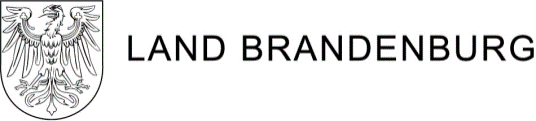 Zuständige BewilligungsbehördeLandesamt für Ländliche Entwicklung, Landwirtschaft und FlurneuordnungRegionalstelleZuständige BewilligungsbehördeLandesamt für Ländliche Entwicklung, Landwirtschaft und FlurneuordnungRegionalstelleZuständige BewilligungsbehördeLandesamt für Ländliche Entwicklung, Landwirtschaft und FlurneuordnungRegionalstelleZuständige BewilligungsbehördeLandesamt für Ländliche Entwicklung, Landwirtschaft und FlurneuordnungRegionalstelleZuständige BewilligungsbehördeLandesamt für Ländliche Entwicklung, Landwirtschaft und FlurneuordnungRegionalstelleZuständige BewilligungsbehördeLandesamt für Ländliche Entwicklung, Landwirtschaft und FlurneuordnungRegionalstelleZuständige BewilligungsbehördeLandesamt für Ländliche Entwicklung, Landwirtschaft und FlurneuordnungRegionalstelleZuständige BewilligungsbehördeLandesamt für Ländliche Entwicklung, Landwirtschaft und FlurneuordnungRegionalstelleZuständige BewilligungsbehördeLandesamt für Ländliche Entwicklung, Landwirtschaft und FlurneuordnungRegionalstelleZuständige BewilligungsbehördeLandesamt für Ländliche Entwicklung, Landwirtschaft und FlurneuordnungRegionalstelleZuständige BewilligungsbehördeLandesamt für Ländliche Entwicklung, Landwirtschaft und FlurneuordnungRegionalstelleZuständige BewilligungsbehördeLandesamt für Ländliche Entwicklung, Landwirtschaft und FlurneuordnungRegionalstelleZuständige BewilligungsbehördeLandesamt für Ländliche Entwicklung, Landwirtschaft und FlurneuordnungRegionalstelleZuständige BewilligungsbehördeLandesamt für Ländliche Entwicklung, Landwirtschaft und FlurneuordnungRegionalstelleZuständige BewilligungsbehördeLandesamt für Ländliche Entwicklung, Landwirtschaft und FlurneuordnungRegionalstelleZuständige BewilligungsbehördeLandesamt für Ländliche Entwicklung, Landwirtschaft und FlurneuordnungRegionalstelleZuständige BewilligungsbehördeLandesamt für Ländliche Entwicklung, Landwirtschaft und FlurneuordnungRegionalstelleZuständige BewilligungsbehördeLandesamt für Ländliche Entwicklung, Landwirtschaft und FlurneuordnungRegionalstelleZuständige BewilligungsbehördeLandesamt für Ländliche Entwicklung, Landwirtschaft und FlurneuordnungRegionalstelleZuständige BewilligungsbehördeLandesamt für Ländliche Entwicklung, Landwirtschaft und FlurneuordnungRegionalstelleZuständige BewilligungsbehördeLandesamt für Ländliche Entwicklung, Landwirtschaft und FlurneuordnungRegionalstelleZuständige BewilligungsbehördeLandesamt für Ländliche Entwicklung, Landwirtschaft und FlurneuordnungRegionalstelleZuständige BewilligungsbehördeLandesamt für Ländliche Entwicklung, Landwirtschaft und FlurneuordnungRegionalstelleZuständige BewilligungsbehördeLandesamt für Ländliche Entwicklung, Landwirtschaft und FlurneuordnungRegionalstelleZuständige BewilligungsbehördeLandesamt für Ländliche Entwicklung, Landwirtschaft und FlurneuordnungRegionalstelleZuständige BewilligungsbehördeLandesamt für Ländliche Entwicklung, Landwirtschaft und FlurneuordnungRegionalstelleZuständige BewilligungsbehördeLandesamt für Ländliche Entwicklung, Landwirtschaft und FlurneuordnungRegionalstelleZuständige BewilligungsbehördeLandesamt für Ländliche Entwicklung, Landwirtschaft und FlurneuordnungRegionalstelleZuständige BewilligungsbehördeLandesamt für Ländliche Entwicklung, Landwirtschaft und FlurneuordnungRegionalstelleEingangsstempelEingangsstempelEingangsstempelEingangsstempelEingangsstempelEingangsstempelEingangsstempelEingangsstempelEingangsstempelEingangsstempelEingangsstempelEingangsstempelEingangsstempelEingangsstempelEingangsstempelEingangsstempelEingangsstempelEingangsstempelEingangsstempelEingangsstempelFebruar 2020Februar 2020Februar 2020Februar 2020Februar 2020Februar 2020Februar 2020Februar 2020Februar 2020Februar 2020Februar 2020Februar 2020Februar 2020Februar 2020Februar 2020Februar 2020Februar 2020Februar 2020Februar 2020Februar 2020Februar 2020Februar 2020Februar 2020Februar 2020Februar 2020Februar 2020Februar 2020Februar 2020Februar 2020Februar 2020Februar 2020Februar 2020Februar 2020Februar 2020Februar 2020Februar 2020Zuständige BewilligungsbehördeLandesamt für Ländliche Entwicklung, Landwirtschaft und FlurneuordnungRegionalstelleZuständige BewilligungsbehördeLandesamt für Ländliche Entwicklung, Landwirtschaft und FlurneuordnungRegionalstelleZuständige BewilligungsbehördeLandesamt für Ländliche Entwicklung, Landwirtschaft und FlurneuordnungRegionalstelleZuständige BewilligungsbehördeLandesamt für Ländliche Entwicklung, Landwirtschaft und FlurneuordnungRegionalstelleZuständige BewilligungsbehördeLandesamt für Ländliche Entwicklung, Landwirtschaft und FlurneuordnungRegionalstelleZuständige BewilligungsbehördeLandesamt für Ländliche Entwicklung, Landwirtschaft und FlurneuordnungRegionalstelleZuständige BewilligungsbehördeLandesamt für Ländliche Entwicklung, Landwirtschaft und FlurneuordnungRegionalstelleZuständige BewilligungsbehördeLandesamt für Ländliche Entwicklung, Landwirtschaft und FlurneuordnungRegionalstelleZuständige BewilligungsbehördeLandesamt für Ländliche Entwicklung, Landwirtschaft und FlurneuordnungRegionalstelleZuständige BewilligungsbehördeLandesamt für Ländliche Entwicklung, Landwirtschaft und FlurneuordnungRegionalstelleZuständige BewilligungsbehördeLandesamt für Ländliche Entwicklung, Landwirtschaft und FlurneuordnungRegionalstelleZuständige BewilligungsbehördeLandesamt für Ländliche Entwicklung, Landwirtschaft und FlurneuordnungRegionalstelleZuständige BewilligungsbehördeLandesamt für Ländliche Entwicklung, Landwirtschaft und FlurneuordnungRegionalstelleZuständige BewilligungsbehördeLandesamt für Ländliche Entwicklung, Landwirtschaft und FlurneuordnungRegionalstelleZuständige BewilligungsbehördeLandesamt für Ländliche Entwicklung, Landwirtschaft und FlurneuordnungRegionalstelleZuständige BewilligungsbehördeLandesamt für Ländliche Entwicklung, Landwirtschaft und FlurneuordnungRegionalstelleZuständige BewilligungsbehördeLandesamt für Ländliche Entwicklung, Landwirtschaft und FlurneuordnungRegionalstelleZuständige BewilligungsbehördeLandesamt für Ländliche Entwicklung, Landwirtschaft und FlurneuordnungRegionalstelleZuständige BewilligungsbehördeLandesamt für Ländliche Entwicklung, Landwirtschaft und FlurneuordnungRegionalstelleZuständige BewilligungsbehördeLandesamt für Ländliche Entwicklung, Landwirtschaft und FlurneuordnungRegionalstelleZuständige BewilligungsbehördeLandesamt für Ländliche Entwicklung, Landwirtschaft und FlurneuordnungRegionalstelleZuständige BewilligungsbehördeLandesamt für Ländliche Entwicklung, Landwirtschaft und FlurneuordnungRegionalstelleZuständige BewilligungsbehördeLandesamt für Ländliche Entwicklung, Landwirtschaft und FlurneuordnungRegionalstelleZuständige BewilligungsbehördeLandesamt für Ländliche Entwicklung, Landwirtschaft und FlurneuordnungRegionalstelleZuständige BewilligungsbehördeLandesamt für Ländliche Entwicklung, Landwirtschaft und FlurneuordnungRegionalstelleZuständige BewilligungsbehördeLandesamt für Ländliche Entwicklung, Landwirtschaft und FlurneuordnungRegionalstelleZuständige BewilligungsbehördeLandesamt für Ländliche Entwicklung, Landwirtschaft und FlurneuordnungRegionalstelleZuständige BewilligungsbehördeLandesamt für Ländliche Entwicklung, Landwirtschaft und FlurneuordnungRegionalstelleZuständige BewilligungsbehördeLandesamt für Ländliche Entwicklung, Landwirtschaft und FlurneuordnungRegionalstelleEingangsstempelEingangsstempelEingangsstempelEingangsstempelEingangsstempelEingangsstempelEingangsstempelEingangsstempelEingangsstempelEingangsstempelEingangsstempelEingangsstempelEingangsstempelEingangsstempelEingangsstempelEingangsstempelEingangsstempelEingangsstempelEingangsstempelEingangsstempel     Aktenzeichen:.......................................     Aktenzeichen:.......................................     Aktenzeichen:.......................................     Aktenzeichen:.......................................     Aktenzeichen:.......................................     Aktenzeichen:.......................................     Aktenzeichen:.......................................     Aktenzeichen:.......................................     Aktenzeichen:.......................................     Aktenzeichen:.......................................     Aktenzeichen:.......................................     Aktenzeichen:.......................................     Aktenzeichen:.......................................     Aktenzeichen:.......................................     Aktenzeichen:.......................................     Aktenzeichen:.......................................     Aktenzeichen:.......................................     Aktenzeichen:.......................................     Aktenzeichen:.......................................     Aktenzeichen:.......................................     Aktenzeichen:.......................................     Aktenzeichen:.......................................     Aktenzeichen:.......................................     Aktenzeichen:.......................................     Aktenzeichen:.......................................     Aktenzeichen:.......................................     Aktenzeichen:.......................................     Aktenzeichen:.......................................     Aktenzeichen:.......................................     Aktenzeichen:.......................................     Aktenzeichen:.......................................     Aktenzeichen:.......................................     Aktenzeichen:.......................................     Aktenzeichen:.......................................Bitte zutreffende FelderBitte zutreffende FelderBitte zutreffende FelderBitte zutreffende FelderBitte zutreffende FelderBitte zutreffende FelderBitte zutreffende FelderBitte zutreffende FelderBitte zutreffende FelderBitte zutreffende FelderBitte zutreffende FelderBitte zutreffende FelderBitte zutreffende FelderBitte zutreffende FelderBitte zutreffende Felderausfüllen oder ankreuzen,ausfüllen oder ankreuzen,ausfüllen oder ankreuzen,ausfüllen oder ankreuzen,ausfüllen oder ankreuzen,ausfüllen oder ankreuzen,ausfüllen oder ankreuzen,ausfüllen oder ankreuzen,ausfüllen oder ankreuzen,ausfüllen oder ankreuzen,ausfüllen oder ankreuzen,ausfüllen oder ankreuzen,ausfüllen oder ankreuzen,ausfüllen oder ankreuzen,ausfüllen oder ankreuzen,ausfüllen oder ankreuzen,dunkel unterlegte Felderdunkel unterlegte Felderdunkel unterlegte Felderdunkel unterlegte Felderdunkel unterlegte Felderdunkel unterlegte Felderdunkel unterlegte Felderdunkel unterlegte Felderdunkel unterlegte Felderdunkel unterlegte Felderdunkel unterlegte Felderdunkel unterlegte Felderdunkel unterlegte Felderdunkel unterlegte Felderdunkel unterlegte Felderdunkel unterlegte Felderdunkel unterlegte Felderdunkel unterlegte Felderdunkel unterlegte Felderdunkel unterlegte Felderdunkel unterlegte Felderdunkel unterlegte Feldernicht ausfüllennicht ausfüllennicht ausfüllennicht ausfüllennicht ausfüllennicht ausfüllennicht ausfüllennicht ausfüllennicht ausfüllennicht ausfüllennicht ausfüllennicht ausfüllennicht ausfüllennicht ausfüllennicht ausfüllennicht ausfüllenStammdaten (Allgemeine Angaben)Stammdaten (Allgemeine Angaben)Stammdaten (Allgemeine Angaben)Stammdaten (Allgemeine Angaben)Stammdaten (Allgemeine Angaben)Stammdaten (Allgemeine Angaben)Stammdaten (Allgemeine Angaben)Stammdaten (Allgemeine Angaben)Stammdaten (Allgemeine Angaben)Stammdaten (Allgemeine Angaben)Stammdaten (Allgemeine Angaben)Stammdaten (Allgemeine Angaben)Stammdaten (Allgemeine Angaben)Stammdaten (Allgemeine Angaben)Stammdaten (Allgemeine Angaben)Stammdaten (Allgemeine Angaben)Stammdaten (Allgemeine Angaben)Stammdaten (Allgemeine Angaben)Stammdaten (Allgemeine Angaben)Stammdaten (Allgemeine Angaben)Stammdaten (Allgemeine Angaben)Stammdaten (Allgemeine Angaben)Stammdaten (Allgemeine Angaben)Stammdaten (Allgemeine Angaben)Stammdaten (Allgemeine Angaben)Stammdaten (Allgemeine Angaben)Stammdaten (Allgemeine Angaben)Stammdaten (Allgemeine Angaben)Stammdaten (Allgemeine Angaben)Stammdaten (Allgemeine Angaben)Stammdaten (Allgemeine Angaben)Stammdaten (Allgemeine Angaben)Stammdaten (Allgemeine Angaben)Stammdaten (Allgemeine Angaben)Stammdaten (Allgemeine Angaben)Stammdaten (Allgemeine Angaben)Stammdaten (Allgemeine Angaben)Stammdaten (Allgemeine Angaben)Stammdaten (Allgemeine Angaben)Stammdaten (Allgemeine Angaben)Stammdaten (Allgemeine Angaben)Stammdaten (Allgemeine Angaben)Stammdaten (Allgemeine Angaben)Stammdaten (Allgemeine Angaben)Stammdaten (Allgemeine Angaben)Stammdaten (Allgemeine Angaben)Code für PEB: 500  *500*Code für PEB: 500  *500*Code für PEB: 500  *500*Code für PEB: 500  *500*Code für PEB: 500  *500*Code für PEB: 500  *500*Code für PEB: 500  *500*Code für PEB: 500  *500*Code für PEB: 500  *500*Code für PEB: 500  *500*Code für PEB: 500  *500*Code für PEB: 500  *500*Code für PEB: 500  *500*Code für PEB: 500  *500*Code für PEB: 500  *500*Code für PEB: 500  *500*Code für PEB: 500  *500*Code für PEB: 500  *500*Code für PEB: 500  *500*Code für PEB: 500  *500*Code für PEB: 500  *500*Code für PEB: 500  *500*Code für PEB: 500  *500*Code für PEB: 500  *500*Code für PEB: 500  *500*Code für PEB: 500  *500*Code für PEB: 500  *500*Code für PEB: 500  *500*Code für PEB: 500  *500*Code für PEB: 500  *500*Code für PEB: 500  *500*Code für PEB: 500  *500*Code für PEB: 500  *500*BNR-ZD Nummer des Betriebsinhabers 
auf der Zentralen DatenbankBNR-ZD Nummer des Betriebsinhabers 
auf der Zentralen DatenbankBNR-ZD Nummer des Betriebsinhabers 
auf der Zentralen DatenbankBNR-ZD Nummer des Betriebsinhabers 
auf der Zentralen DatenbankBNR-ZD Nummer des Betriebsinhabers 
auf der Zentralen DatenbankBNR-ZD Nummer des Betriebsinhabers 
auf der Zentralen DatenbankBNR-ZD Nummer des Betriebsinhabers 
auf der Zentralen DatenbankBNR-ZD Nummer des Betriebsinhabers 
auf der Zentralen DatenbankBNR-ZD Nummer des Betriebsinhabers 
auf der Zentralen DatenbankBNR-ZD Nummer des Betriebsinhabers 
auf der Zentralen DatenbankBNR-ZD Nummer des Betriebsinhabers 
auf der Zentralen DatenbankBNR-ZD Nummer des Betriebsinhabers 
auf der Zentralen DatenbankBNR-ZD Nummer des Betriebsinhabers 
auf der Zentralen DatenbankBNR-ZD Nummer des Betriebsinhabers 
auf der Zentralen DatenbankBNR-ZD Nummer des Betriebsinhabers 
auf der Zentralen DatenbankBNR-ZD Nummer des Betriebsinhabers 
auf der Zentralen DatenbankBNR-ZD Nummer des Betriebsinhabers 
auf der Zentralen DatenbankBNR-ZD Nummer des Betriebsinhabers 
auf der Zentralen DatenbankZuständiges Finanzamt für die Einkommen-bzw. Körperschaftsteuerveranlagung bzw. die Erteilung der NichtveranlagungsbescheinigungZuständiges Finanzamt für die Einkommen-bzw. Körperschaftsteuerveranlagung bzw. die Erteilung der NichtveranlagungsbescheinigungZuständiges Finanzamt für die Einkommen-bzw. Körperschaftsteuerveranlagung bzw. die Erteilung der NichtveranlagungsbescheinigungZuständiges Finanzamt für die Einkommen-bzw. Körperschaftsteuerveranlagung bzw. die Erteilung der NichtveranlagungsbescheinigungZuständiges Finanzamt für die Einkommen-bzw. Körperschaftsteuerveranlagung bzw. die Erteilung der NichtveranlagungsbescheinigungZuständiges Finanzamt für die Einkommen-bzw. Körperschaftsteuerveranlagung bzw. die Erteilung der NichtveranlagungsbescheinigungZuständiges Finanzamt für die Einkommen-bzw. Körperschaftsteuerveranlagung bzw. die Erteilung der NichtveranlagungsbescheinigungZuständiges Finanzamt für die Einkommen-bzw. Körperschaftsteuerveranlagung bzw. die Erteilung der NichtveranlagungsbescheinigungZuständiges Finanzamt für die Einkommen-bzw. Körperschaftsteuerveranlagung bzw. die Erteilung der NichtveranlagungsbescheinigungZuständiges Finanzamt für die Einkommen-bzw. Körperschaftsteuerveranlagung bzw. die Erteilung der NichtveranlagungsbescheinigungZuständiges Finanzamt für die Einkommen-bzw. Körperschaftsteuerveranlagung bzw. die Erteilung der NichtveranlagungsbescheinigungZuständiges Finanzamt für die Einkommen-bzw. Körperschaftsteuerveranlagung bzw. die Erteilung der NichtveranlagungsbescheinigungZuständiges Finanzamt für die Einkommen-bzw. Körperschaftsteuerveranlagung bzw. die Erteilung der NichtveranlagungsbescheinigungZuständiges Finanzamt für die Einkommen-bzw. Körperschaftsteuerveranlagung bzw. die Erteilung der NichtveranlagungsbescheinigungZuständiges Finanzamt für die Einkommen-bzw. Körperschaftsteuerveranlagung bzw. die Erteilung der NichtveranlagungsbescheinigungZuständiges Finanzamt für die Einkommen-bzw. Körperschaftsteuerveranlagung bzw. die Erteilung der NichtveranlagungsbescheinigungZuständiges Finanzamt für die Einkommen-bzw. Körperschaftsteuerveranlagung bzw. die Erteilung der NichtveranlagungsbescheinigungZuständiges Finanzamt für die Einkommen-bzw. Körperschaftsteuerveranlagung bzw. die Erteilung der NichtveranlagungsbescheinigungZuständiges Finanzamt für die Einkommen-bzw. Körperschaftsteuerveranlagung bzw. die Erteilung der NichtveranlagungsbescheinigungZuständiges Finanzamt für die Einkommen-bzw. Körperschaftsteuerveranlagung bzw. die Erteilung der NichtveranlagungsbescheinigungZuständiges Finanzamt für die Einkommen-bzw. Körperschaftsteuerveranlagung bzw. die Erteilung der NichtveranlagungsbescheinigungZuständiges Finanzamt für die Einkommen-bzw. Körperschaftsteuerveranlagung bzw. die Erteilung der NichtveranlagungsbescheinigungZuständiges Finanzamt für die Einkommen-bzw. Körperschaftsteuerveranlagung bzw. die Erteilung der NichtveranlagungsbescheinigungZuständiges Finanzamt für die Einkommen-bzw. Körperschaftsteuerveranlagung bzw. die Erteilung der NichtveranlagungsbescheinigungZuständiges Finanzamt für die Einkommen-bzw. Körperschaftsteuerveranlagung bzw. die Erteilung der NichtveranlagungsbescheinigungZuständiges Finanzamt für die Einkommen-bzw. Körperschaftsteuerveranlagung bzw. die Erteilung der NichtveranlagungsbescheinigungZuständiges Finanzamt für die Einkommen-bzw. Körperschaftsteuerveranlagung bzw. die Erteilung der NichtveranlagungsbescheinigungZuständiges Finanzamt für die Einkommen-bzw. Körperschaftsteuerveranlagung bzw. die Erteilung der NichtveranlagungsbescheinigungZuständiges Finanzamt für die Einkommen-bzw. Körperschaftsteuerveranlagung bzw. die Erteilung der NichtveranlagungsbescheinigungZuständiges Finanzamt für die Einkommen-bzw. Körperschaftsteuerveranlagung bzw. die Erteilung der NichtveranlagungsbescheinigungZuständiges Finanzamt für die Einkommen-bzw. Körperschaftsteuerveranlagung bzw. die Erteilung der NichtveranlagungsbescheinigungZuständiges Finanzamt für die Einkommen-bzw. Körperschaftsteuerveranlagung bzw. die Erteilung der NichtveranlagungsbescheinigungZuständiges Finanzamt für die Einkommen-bzw. Körperschaftsteuerveranlagung bzw. die Erteilung der NichtveranlagungsbescheinigungGgf. TitelGgf. TitelGgf. TitelGgf. TitelGgf. TitelGgf. TitelGgf. TitelGgf. TitelGgf. TitelGgf. TitelGgf. TitelGgf. TitelGgf. TitelGgf. TitelGgf. TitelGgf. TitelGgf. TitelGgf. TitelZuständiges Finanzamt für die Einkommen-bzw. Körperschaftsteuerveranlagung bzw. die Erteilung der NichtveranlagungsbescheinigungZuständiges Finanzamt für die Einkommen-bzw. Körperschaftsteuerveranlagung bzw. die Erteilung der NichtveranlagungsbescheinigungZuständiges Finanzamt für die Einkommen-bzw. Körperschaftsteuerveranlagung bzw. die Erteilung der NichtveranlagungsbescheinigungZuständiges Finanzamt für die Einkommen-bzw. Körperschaftsteuerveranlagung bzw. die Erteilung der NichtveranlagungsbescheinigungZuständiges Finanzamt für die Einkommen-bzw. Körperschaftsteuerveranlagung bzw. die Erteilung der NichtveranlagungsbescheinigungZuständiges Finanzamt für die Einkommen-bzw. Körperschaftsteuerveranlagung bzw. die Erteilung der NichtveranlagungsbescheinigungZuständiges Finanzamt für die Einkommen-bzw. Körperschaftsteuerveranlagung bzw. die Erteilung der NichtveranlagungsbescheinigungZuständiges Finanzamt für die Einkommen-bzw. Körperschaftsteuerveranlagung bzw. die Erteilung der NichtveranlagungsbescheinigungZuständiges Finanzamt für die Einkommen-bzw. Körperschaftsteuerveranlagung bzw. die Erteilung der NichtveranlagungsbescheinigungZuständiges Finanzamt für die Einkommen-bzw. Körperschaftsteuerveranlagung bzw. die Erteilung der NichtveranlagungsbescheinigungZuständiges Finanzamt für die Einkommen-bzw. Körperschaftsteuerveranlagung bzw. die Erteilung der NichtveranlagungsbescheinigungZuständiges Finanzamt für die Einkommen-bzw. Körperschaftsteuerveranlagung bzw. die Erteilung der NichtveranlagungsbescheinigungZuständiges Finanzamt für die Einkommen-bzw. Körperschaftsteuerveranlagung bzw. die Erteilung der NichtveranlagungsbescheinigungZuständiges Finanzamt für die Einkommen-bzw. Körperschaftsteuerveranlagung bzw. die Erteilung der NichtveranlagungsbescheinigungZuständiges Finanzamt für die Einkommen-bzw. Körperschaftsteuerveranlagung bzw. die Erteilung der NichtveranlagungsbescheinigungZuständiges Finanzamt für die Einkommen-bzw. Körperschaftsteuerveranlagung bzw. die Erteilung der NichtveranlagungsbescheinigungZuständiges Finanzamt für die Einkommen-bzw. Körperschaftsteuerveranlagung bzw. die Erteilung der NichtveranlagungsbescheinigungZuständiges Finanzamt für die Einkommen-bzw. Körperschaftsteuerveranlagung bzw. die Erteilung der NichtveranlagungsbescheinigungZuständiges Finanzamt für die Einkommen-bzw. Körperschaftsteuerveranlagung bzw. die Erteilung der NichtveranlagungsbescheinigungZuständiges Finanzamt für die Einkommen-bzw. Körperschaftsteuerveranlagung bzw. die Erteilung der NichtveranlagungsbescheinigungZuständiges Finanzamt für die Einkommen-bzw. Körperschaftsteuerveranlagung bzw. die Erteilung der NichtveranlagungsbescheinigungZuständiges Finanzamt für die Einkommen-bzw. Körperschaftsteuerveranlagung bzw. die Erteilung der NichtveranlagungsbescheinigungZuständiges Finanzamt für die Einkommen-bzw. Körperschaftsteuerveranlagung bzw. die Erteilung der NichtveranlagungsbescheinigungZuständiges Finanzamt für die Einkommen-bzw. Körperschaftsteuerveranlagung bzw. die Erteilung der NichtveranlagungsbescheinigungZuständiges Finanzamt für die Einkommen-bzw. Körperschaftsteuerveranlagung bzw. die Erteilung der NichtveranlagungsbescheinigungZuständiges Finanzamt für die Einkommen-bzw. Körperschaftsteuerveranlagung bzw. die Erteilung der NichtveranlagungsbescheinigungZuständiges Finanzamt für die Einkommen-bzw. Körperschaftsteuerveranlagung bzw. die Erteilung der NichtveranlagungsbescheinigungZuständiges Finanzamt für die Einkommen-bzw. Körperschaftsteuerveranlagung bzw. die Erteilung der NichtveranlagungsbescheinigungZuständiges Finanzamt für die Einkommen-bzw. Körperschaftsteuerveranlagung bzw. die Erteilung der NichtveranlagungsbescheinigungZuständiges Finanzamt für die Einkommen-bzw. Körperschaftsteuerveranlagung bzw. die Erteilung der NichtveranlagungsbescheinigungZuständiges Finanzamt für die Einkommen-bzw. Körperschaftsteuerveranlagung bzw. die Erteilung der NichtveranlagungsbescheinigungZuständiges Finanzamt für die Einkommen-bzw. Körperschaftsteuerveranlagung bzw. die Erteilung der NichtveranlagungsbescheinigungZuständiges Finanzamt für die Einkommen-bzw. Körperschaftsteuerveranlagung bzw. die Erteilung der NichtveranlagungsbescheinigungGeschlechtGeschlechtGeschlechtGeschlechtGeschlechtGeschlechtGeschlechtGeschlechtGeschlechtGeschlechtGeschlechtAntragsteller/in Name / UnternehmensbezeichnungAntragsteller/in Name / UnternehmensbezeichnungAntragsteller/in Name / UnternehmensbezeichnungAntragsteller/in Name / UnternehmensbezeichnungAntragsteller/in Name / UnternehmensbezeichnungAntragsteller/in Name / UnternehmensbezeichnungAntragsteller/in Name / UnternehmensbezeichnungAntragsteller/in Name / UnternehmensbezeichnungAntragsteller/in Name / UnternehmensbezeichnungAntragsteller/in Name / UnternehmensbezeichnungAntragsteller/in Name / UnternehmensbezeichnungAntragsteller/in Name / UnternehmensbezeichnungAntragsteller/in Name / UnternehmensbezeichnungAntragsteller/in Name / UnternehmensbezeichnungAntragsteller/in Name / UnternehmensbezeichnungAntragsteller/in Name / UnternehmensbezeichnungAntragsteller/in Name / UnternehmensbezeichnungAntragsteller/in Name / UnternehmensbezeichnungAntragsteller/in Name / UnternehmensbezeichnungAntragsteller/in Name / UnternehmensbezeichnungAntragsteller/in Name / UnternehmensbezeichnungAntragsteller/in Name / UnternehmensbezeichnungAntragsteller/in Name / UnternehmensbezeichnungAntragsteller/in Name / UnternehmensbezeichnungAntragsteller/in Name / UnternehmensbezeichnungAntragsteller/in Name / UnternehmensbezeichnungAntragsteller/in Name / UnternehmensbezeichnungAntragsteller/in Name / UnternehmensbezeichnungAntragsteller/in Name / UnternehmensbezeichnungAntragsteller/in Name / UnternehmensbezeichnungAntragsteller/in Name / UnternehmensbezeichnungAntragsteller/in Name / UnternehmensbezeichnungAntragsteller/in Name / UnternehmensbezeichnungAntragsteller/in Name / UnternehmensbezeichnungAntragsteller/in Name / UnternehmensbezeichnungAntragsteller/in Name / UnternehmensbezeichnungAntragsteller/in Name / UnternehmensbezeichnungAntragsteller/in Name / UnternehmensbezeichnungAntragsteller/in Name / UnternehmensbezeichnungAntragsteller/in Name / UnternehmensbezeichnungAntragsteller/in Name / UnternehmensbezeichnungAntragsteller/in Name / UnternehmensbezeichnungAntragsteller/in Name / UnternehmensbezeichnungAntragsteller/in Name / Unternehmensbezeichnungmännlichmännlichmännlichmännlichmännlichmännlichweiblichweiblichweiblichweiblichweiblichweiblichweiblichkeine natürliche Einzelpersonkeine natürliche Einzelpersonkeine natürliche Einzelpersonkeine natürliche Einzelpersonkeine natürliche Einzelpersonkeine natürliche Einzelpersonkeine natürliche Einzelpersonkeine natürliche Einzelpersonkeine natürliche EinzelpersonVorname /ggf. noch UnternehmensbezeichnungVorname /ggf. noch UnternehmensbezeichnungVorname /ggf. noch UnternehmensbezeichnungVorname /ggf. noch UnternehmensbezeichnungVorname /ggf. noch UnternehmensbezeichnungVorname /ggf. noch UnternehmensbezeichnungVorname /ggf. noch UnternehmensbezeichnungVorname /ggf. noch UnternehmensbezeichnungVorname /ggf. noch UnternehmensbezeichnungVorname /ggf. noch UnternehmensbezeichnungVorname /ggf. noch UnternehmensbezeichnungVorname /ggf. noch UnternehmensbezeichnungVorname /ggf. noch UnternehmensbezeichnungVorname /ggf. noch UnternehmensbezeichnungVorname /ggf. noch UnternehmensbezeichnungVorname /ggf. noch UnternehmensbezeichnungVorname /ggf. noch UnternehmensbezeichnungVorname /ggf. noch UnternehmensbezeichnungVorname /ggf. noch UnternehmensbezeichnungVorname /ggf. noch UnternehmensbezeichnungVorname /ggf. noch UnternehmensbezeichnungVorname /ggf. noch UnternehmensbezeichnungVorname /ggf. noch UnternehmensbezeichnungVorname /ggf. noch UnternehmensbezeichnungVorname /ggf. noch UnternehmensbezeichnungVorname /ggf. noch UnternehmensbezeichnungVorname /ggf. noch UnternehmensbezeichnungVorname /ggf. noch UnternehmensbezeichnungVorname /ggf. noch UnternehmensbezeichnungVorname /ggf. noch UnternehmensbezeichnungVorname /ggf. noch UnternehmensbezeichnungVorname /ggf. noch UnternehmensbezeichnungVorname /ggf. noch UnternehmensbezeichnungVorname /ggf. noch UnternehmensbezeichnungVorname /ggf. noch UnternehmensbezeichnungVorname /ggf. noch UnternehmensbezeichnungVorname /ggf. noch UnternehmensbezeichnungVorname /ggf. noch UnternehmensbezeichnungVorname /ggf. noch UnternehmensbezeichnungVorname /ggf. noch UnternehmensbezeichnungVorname /ggf. noch UnternehmensbezeichnungVorname /ggf. noch UnternehmensbezeichnungVorname /ggf. noch UnternehmensbezeichnungVorname /ggf. noch UnternehmensbezeichnungVorname /ggf. noch UnternehmensbezeichnungVorname /ggf. noch UnternehmensbezeichnungVorname /ggf. noch UnternehmensbezeichnungGeburtsdatum oder GründungsdatumGeburtsdatum oder GründungsdatumGeburtsdatum oder GründungsdatumGeburtsdatum oder GründungsdatumGeburtsdatum oder GründungsdatumGeburtsdatum oder GründungsdatumGeburtsdatum oder GründungsdatumGeburtsdatum oder GründungsdatumGeburtsdatum oder GründungsdatumGeburtsdatum oder GründungsdatumGeburtsdatum oder GründungsdatumGeburtsdatum oder GründungsdatumGeburtsdatum oder GründungsdatumGeburtsdatum oder GründungsdatumGeburtsdatum oder GründungsdatumGeburtsdatum oder GründungsdatumGeburtsdatum oder GründungsdatumGeburtsdatum oder GründungsdatumGeburtsdatum oder GründungsdatumGeburtsdatum oder GründungsdatumGeburtsdatum oder GründungsdatumGeburtsdatum oder GründungsdatumGeburtsdatum oder GründungsdatumGeburtsdatum oder GründungsdatumGeburtsdatum oder GründungsdatumGeburtsdatum oder GründungsdatumGeburtsdatum oder GründungsdatumGeburtsdatum oder GründungsdatumGeburtsdatum oder GründungsdatumGeburtsdatum oder GründungsdatumGeburtsdatum oder GründungsdatumGeburtsdatum oder GründungsdatumGeburtsdatum oder GründungsdatumGeburtsname (nur bei natürlichen Personen)Geburtsname (nur bei natürlichen Personen)Geburtsname (nur bei natürlichen Personen)Geburtsname (nur bei natürlichen Personen)Geburtsname (nur bei natürlichen Personen)Geburtsname (nur bei natürlichen Personen)Geburtsname (nur bei natürlichen Personen)Geburtsname (nur bei natürlichen Personen)Geburtsname (nur bei natürlichen Personen)Geburtsname (nur bei natürlichen Personen)Geburtsname (nur bei natürlichen Personen)Geburtsname (nur bei natürlichen Personen)Geburtsname (nur bei natürlichen Personen)Geburtsname (nur bei natürlichen Personen)Geburtsname (nur bei natürlichen Personen)Geburtsname (nur bei natürlichen Personen)Geburtsname (nur bei natürlichen Personen)Geburtsname (nur bei natürlichen Personen)Geburtsname (nur bei natürlichen Personen)Geburtsname (nur bei natürlichen Personen)Geburtsname (nur bei natürlichen Personen)Geburtsname (nur bei natürlichen Personen)Geburtsname (nur bei natürlichen Personen)Geburtsname (nur bei natürlichen Personen)Geburtsname (nur bei natürlichen Personen)Geburtsname (nur bei natürlichen Personen)Geburtsname (nur bei natürlichen Personen)Geburtsname (nur bei natürlichen Personen)Geburtsname (nur bei natürlichen Personen)Geburtsname (nur bei natürlichen Personen)Geburtsname (nur bei natürlichen Personen)Geburtsname (nur bei natürlichen Personen)Geburtsname (nur bei natürlichen Personen)Geburtsname (nur bei natürlichen Personen)Geburtsname (nur bei natürlichen Personen)Geburtsname (nur bei natürlichen Personen)Geburtsname (nur bei natürlichen Personen)Geburtsname (nur bei natürlichen Personen)Geburtsname (nur bei natürlichen Personen)Geburtsname (nur bei natürlichen Personen)Geburtsname (nur bei natürlichen Personen)Geburtsname (nur bei natürlichen Personen)Geburtsname (nur bei natürlichen Personen)Geburtsname (nur bei natürlichen Personen)Geburtsname (nur bei natürlichen Personen)Geburtsname (nur bei natürlichen Personen)Geburtsname (nur bei natürlichen Personen)Geburtsort oder GründungsortGeburtsort oder GründungsortGeburtsort oder GründungsortGeburtsort oder GründungsortGeburtsort oder GründungsortGeburtsort oder GründungsortGeburtsort oder GründungsortGeburtsort oder GründungsortGeburtsort oder GründungsortGeburtsort oder GründungsortGeburtsort oder GründungsortGeburtsort oder GründungsortGeburtsort oder GründungsortGeburtsort oder GründungsortGeburtsort oder GründungsortGeburtsort oder GründungsortGeburtsort oder GründungsortGeburtsort oder GründungsortGeburtsort oder GründungsortGeburtsort oder GründungsortGeburtsort oder GründungsortGeburtsort oder GründungsortGeburtsort oder GründungsortGeburtsort oder GründungsortGeburtsort oder GründungsortGeburtsort oder GründungsortGeburtsort oder GründungsortGeburtsort oder GründungsortGeburtsort oder GründungsortGeburtsort oder GründungsortGeburtsort oder GründungsortGeburtsort oder GründungsortGeburtsort oder GründungsortVerantwortliche/r Leiter/in, wenn von obigenAngaben abweichend (Vollmacht ist beizufügen; sie soll nicht älter als 3 Monate sein)Verantwortliche/r Leiter/in, wenn von obigenAngaben abweichend (Vollmacht ist beizufügen; sie soll nicht älter als 3 Monate sein)Verantwortliche/r Leiter/in, wenn von obigenAngaben abweichend (Vollmacht ist beizufügen; sie soll nicht älter als 3 Monate sein)Verantwortliche/r Leiter/in, wenn von obigenAngaben abweichend (Vollmacht ist beizufügen; sie soll nicht älter als 3 Monate sein)Verantwortliche/r Leiter/in, wenn von obigenAngaben abweichend (Vollmacht ist beizufügen; sie soll nicht älter als 3 Monate sein)Verantwortliche/r Leiter/in, wenn von obigenAngaben abweichend (Vollmacht ist beizufügen; sie soll nicht älter als 3 Monate sein)Verantwortliche/r Leiter/in, wenn von obigenAngaben abweichend (Vollmacht ist beizufügen; sie soll nicht älter als 3 Monate sein)Verantwortliche/r Leiter/in, wenn von obigenAngaben abweichend (Vollmacht ist beizufügen; sie soll nicht älter als 3 Monate sein)Verantwortliche/r Leiter/in, wenn von obigenAngaben abweichend (Vollmacht ist beizufügen; sie soll nicht älter als 3 Monate sein)Verantwortliche/r Leiter/in, wenn von obigenAngaben abweichend (Vollmacht ist beizufügen; sie soll nicht älter als 3 Monate sein)Verantwortliche/r Leiter/in, wenn von obigenAngaben abweichend (Vollmacht ist beizufügen; sie soll nicht älter als 3 Monate sein)Verantwortliche/r Leiter/in, wenn von obigenAngaben abweichend (Vollmacht ist beizufügen; sie soll nicht älter als 3 Monate sein)Verantwortliche/r Leiter/in, wenn von obigenAngaben abweichend (Vollmacht ist beizufügen; sie soll nicht älter als 3 Monate sein)Verantwortliche/r Leiter/in, wenn von obigenAngaben abweichend (Vollmacht ist beizufügen; sie soll nicht älter als 3 Monate sein)Verantwortliche/r Leiter/in, wenn von obigenAngaben abweichend (Vollmacht ist beizufügen; sie soll nicht älter als 3 Monate sein)Verantwortliche/r Leiter/in, wenn von obigenAngaben abweichend (Vollmacht ist beizufügen; sie soll nicht älter als 3 Monate sein)Verantwortliche/r Leiter/in, wenn von obigenAngaben abweichend (Vollmacht ist beizufügen; sie soll nicht älter als 3 Monate sein)Verantwortliche/r Leiter/in, wenn von obigenAngaben abweichend (Vollmacht ist beizufügen; sie soll nicht älter als 3 Monate sein)Verantwortliche/r Leiter/in, wenn von obigenAngaben abweichend (Vollmacht ist beizufügen; sie soll nicht älter als 3 Monate sein)Verantwortliche/r Leiter/in, wenn von obigenAngaben abweichend (Vollmacht ist beizufügen; sie soll nicht älter als 3 Monate sein)Verantwortliche/r Leiter/in, wenn von obigenAngaben abweichend (Vollmacht ist beizufügen; sie soll nicht älter als 3 Monate sein)Verantwortliche/r Leiter/in, wenn von obigenAngaben abweichend (Vollmacht ist beizufügen; sie soll nicht älter als 3 Monate sein)Verantwortliche/r Leiter/in, wenn von obigenAngaben abweichend (Vollmacht ist beizufügen; sie soll nicht älter als 3 Monate sein)Verantwortliche/r Leiter/in, wenn von obigenAngaben abweichend (Vollmacht ist beizufügen; sie soll nicht älter als 3 Monate sein)Verantwortliche/r Leiter/in, wenn von obigenAngaben abweichend (Vollmacht ist beizufügen; sie soll nicht älter als 3 Monate sein)Verantwortliche/r Leiter/in, wenn von obigenAngaben abweichend (Vollmacht ist beizufügen; sie soll nicht älter als 3 Monate sein)Verantwortliche/r Leiter/in, wenn von obigenAngaben abweichend (Vollmacht ist beizufügen; sie soll nicht älter als 3 Monate sein)Verantwortliche/r Leiter/in, wenn von obigenAngaben abweichend (Vollmacht ist beizufügen; sie soll nicht älter als 3 Monate sein)Verantwortliche/r Leiter/in, wenn von obigenAngaben abweichend (Vollmacht ist beizufügen; sie soll nicht älter als 3 Monate sein)Verantwortliche/r Leiter/in, wenn von obigenAngaben abweichend (Vollmacht ist beizufügen; sie soll nicht älter als 3 Monate sein)Verantwortliche/r Leiter/in, wenn von obigenAngaben abweichend (Vollmacht ist beizufügen; sie soll nicht älter als 3 Monate sein)Verantwortliche/r Leiter/in, wenn von obigenAngaben abweichend (Vollmacht ist beizufügen; sie soll nicht älter als 3 Monate sein)Verantwortliche/r Leiter/in, wenn von obigenAngaben abweichend (Vollmacht ist beizufügen; sie soll nicht älter als 3 Monate sein)Verantwortliche/r Leiter/in, wenn von obigenAngaben abweichend (Vollmacht ist beizufügen; sie soll nicht älter als 3 Monate sein)Verantwortliche/r Leiter/in, wenn von obigenAngaben abweichend (Vollmacht ist beizufügen; sie soll nicht älter als 3 Monate sein)Verantwortliche/r Leiter/in, wenn von obigenAngaben abweichend (Vollmacht ist beizufügen; sie soll nicht älter als 3 Monate sein)Verantwortliche/r Leiter/in, wenn von obigenAngaben abweichend (Vollmacht ist beizufügen; sie soll nicht älter als 3 Monate sein)Verantwortliche/r Leiter/in, wenn von obigenAngaben abweichend (Vollmacht ist beizufügen; sie soll nicht älter als 3 Monate sein)Verantwortliche/r Leiter/in, wenn von obigenAngaben abweichend (Vollmacht ist beizufügen; sie soll nicht älter als 3 Monate sein)Verantwortliche/r Leiter/in, wenn von obigenAngaben abweichend (Vollmacht ist beizufügen; sie soll nicht älter als 3 Monate sein)Verantwortliche/r Leiter/in, wenn von obigenAngaben abweichend (Vollmacht ist beizufügen; sie soll nicht älter als 3 Monate sein)Verantwortliche/r Leiter/in, wenn von obigenAngaben abweichend (Vollmacht ist beizufügen; sie soll nicht älter als 3 Monate sein)Verantwortliche/r Leiter/in, wenn von obigenAngaben abweichend (Vollmacht ist beizufügen; sie soll nicht älter als 3 Monate sein)Verantwortliche/r Leiter/in, wenn von obigenAngaben abweichend (Vollmacht ist beizufügen; sie soll nicht älter als 3 Monate sein)Verantwortliche/r Leiter/in, wenn von obigenAngaben abweichend (Vollmacht ist beizufügen; sie soll nicht älter als 3 Monate sein)Verantwortliche/r Leiter/in, wenn von obigenAngaben abweichend (Vollmacht ist beizufügen; sie soll nicht älter als 3 Monate sein)Verantwortliche/r Leiter/in, wenn von obigenAngaben abweichend (Vollmacht ist beizufügen; sie soll nicht älter als 3 Monate sein)Verantwortliche/r Leiter/in, wenn von obigenAngaben abweichend (Vollmacht ist beizufügen; sie soll nicht älter als 3 Monate sein)Verantwortliche/r Leiter/in, wenn von obigenAngaben abweichend (Vollmacht ist beizufügen; sie soll nicht älter als 3 Monate sein)Verantwortliche/r Leiter/in, wenn von obigenAngaben abweichend (Vollmacht ist beizufügen; sie soll nicht älter als 3 Monate sein)Verantwortliche/r Leiter/in, wenn von obigenAngaben abweichend (Vollmacht ist beizufügen; sie soll nicht älter als 3 Monate sein)Verantwortliche/r Leiter/in, wenn von obigenAngaben abweichend (Vollmacht ist beizufügen; sie soll nicht älter als 3 Monate sein)Verantwortliche/r Leiter/in, wenn von obigenAngaben abweichend (Vollmacht ist beizufügen; sie soll nicht älter als 3 Monate sein)Verantwortliche/r Leiter/in, wenn von obigenAngaben abweichend (Vollmacht ist beizufügen; sie soll nicht älter als 3 Monate sein)Verantwortliche/r Leiter/in, wenn von obigenAngaben abweichend (Vollmacht ist beizufügen; sie soll nicht älter als 3 Monate sein)Verantwortliche/r Leiter/in, wenn von obigenAngaben abweichend (Vollmacht ist beizufügen; sie soll nicht älter als 3 Monate sein)Verantwortliche/r Leiter/in, wenn von obigenAngaben abweichend (Vollmacht ist beizufügen; sie soll nicht älter als 3 Monate sein)Verantwortliche/r Leiter/in, wenn von obigenAngaben abweichend (Vollmacht ist beizufügen; sie soll nicht älter als 3 Monate sein)Verantwortliche/r Leiter/in, wenn von obigenAngaben abweichend (Vollmacht ist beizufügen; sie soll nicht älter als 3 Monate sein)Verantwortliche/r Leiter/in, wenn von obigenAngaben abweichend (Vollmacht ist beizufügen; sie soll nicht älter als 3 Monate sein)Verantwortliche/r Leiter/in, wenn von obigenAngaben abweichend (Vollmacht ist beizufügen; sie soll nicht älter als 3 Monate sein)Verantwortliche/r Leiter/in, wenn von obigenAngaben abweichend (Vollmacht ist beizufügen; sie soll nicht älter als 3 Monate sein)Verantwortliche/r Leiter/in, wenn von obigenAngaben abweichend (Vollmacht ist beizufügen; sie soll nicht älter als 3 Monate sein)Verantwortliche/r Leiter/in, wenn von obigenAngaben abweichend (Vollmacht ist beizufügen; sie soll nicht älter als 3 Monate sein)Verantwortliche/r Leiter/in, wenn von obigenAngaben abweichend (Vollmacht ist beizufügen; sie soll nicht älter als 3 Monate sein)Verantwortliche/r Leiter/in, wenn von obigenAngaben abweichend (Vollmacht ist beizufügen; sie soll nicht älter als 3 Monate sein)Verantwortliche/r Leiter/in, wenn von obigenAngaben abweichend (Vollmacht ist beizufügen; sie soll nicht älter als 3 Monate sein)Verantwortliche/r Leiter/in, wenn von obigenAngaben abweichend (Vollmacht ist beizufügen; sie soll nicht älter als 3 Monate sein)Verantwortliche/r Leiter/in, wenn von obigenAngaben abweichend (Vollmacht ist beizufügen; sie soll nicht älter als 3 Monate sein)Verantwortliche/r Leiter/in, wenn von obigenAngaben abweichend (Vollmacht ist beizufügen; sie soll nicht älter als 3 Monate sein)Verantwortliche/r Leiter/in, wenn von obigenAngaben abweichend (Vollmacht ist beizufügen; sie soll nicht älter als 3 Monate sein)Verantwortliche/r Leiter/in, wenn von obigenAngaben abweichend (Vollmacht ist beizufügen; sie soll nicht älter als 3 Monate sein)Verantwortliche/r Leiter/in, wenn von obigenAngaben abweichend (Vollmacht ist beizufügen; sie soll nicht älter als 3 Monate sein)Verantwortliche/r Leiter/in, wenn von obigenAngaben abweichend (Vollmacht ist beizufügen; sie soll nicht älter als 3 Monate sein)Verantwortliche/r Leiter/in, wenn von obigenAngaben abweichend (Vollmacht ist beizufügen; sie soll nicht älter als 3 Monate sein)Verantwortliche/r Leiter/in, wenn von obigenAngaben abweichend (Vollmacht ist beizufügen; sie soll nicht älter als 3 Monate sein)Verantwortliche/r Leiter/in, wenn von obigenAngaben abweichend (Vollmacht ist beizufügen; sie soll nicht älter als 3 Monate sein)Verantwortliche/r Leiter/in, wenn von obigenAngaben abweichend (Vollmacht ist beizufügen; sie soll nicht älter als 3 Monate sein)Verantwortliche/r Leiter/in, wenn von obigenAngaben abweichend (Vollmacht ist beizufügen; sie soll nicht älter als 3 Monate sein)Verantwortliche/r Leiter/in, wenn von obigenAngaben abweichend (Vollmacht ist beizufügen; sie soll nicht älter als 3 Monate sein)Verantwortliche/r Leiter/in, wenn von obigenAngaben abweichend (Vollmacht ist beizufügen; sie soll nicht älter als 3 Monate sein)Verantwortliche/r Leiter/in, wenn von obigenAngaben abweichend (Vollmacht ist beizufügen; sie soll nicht älter als 3 Monate sein)Verantwortliche/r Leiter/in, wenn von obigenAngaben abweichend (Vollmacht ist beizufügen; sie soll nicht älter als 3 Monate sein)Verantwortliche/r Leiter/in, wenn von obigenAngaben abweichend (Vollmacht ist beizufügen; sie soll nicht älter als 3 Monate sein)Verantwortliche/r Leiter/in, wenn von obigenAngaben abweichend (Vollmacht ist beizufügen; sie soll nicht älter als 3 Monate sein)AnschriftenAnschriftenAnschriftenAnschriftenAnschriftenAnschriftenAnschriftenAnschriftenAnschriftenAnschriftenAnschriftenAnschriftenAnschriftenAnschriftenAnschriftenAnschriftenAnschriftenAnschriftenAnschriftenAnschriftenAnschriftenAnschriftenAnschriftenAnschriftenAnschriftenAnschriftenAnschriftenAnschriftenAnschriftenAnschriftenAnschriftenAnschriftenAnschriftenAnschriftenAnschriftenAnschriftenAnschriftenAnschriftenAnschriftenAnschriftenAnschriftenAnschriftenAnschriftenAnschriftenAnschriftenAnschriftenAnschriften Postanschrift Postanschrift Postanschrift Postanschrift Postanschrift Postanschrift Postanschrift Postanschrift Postanschrift Postanschrift Postanschrift Postanschrift Postanschrift Postanschrift Postanschrift Postanschrift Postanschrift Postanschrift Postanschrift Postanschrift Postanschrift Postanschrift Postanschrift Postanschrift Postanschrift Postanschrift Postanschrift Postanschrift Postanschrift Postanschrift Postanschrift Postanschrift Postanschrift Postanschrift Postanschrift Postanschrift Unternehmenssitz (falls abweichend) Unternehmenssitz (falls abweichend) Unternehmenssitz (falls abweichend) Unternehmenssitz (falls abweichend) Unternehmenssitz (falls abweichend) Unternehmenssitz (falls abweichend) Unternehmenssitz (falls abweichend) Unternehmenssitz (falls abweichend) Unternehmenssitz (falls abweichend) Unternehmenssitz (falls abweichend) Unternehmenssitz (falls abweichend) Unternehmenssitz (falls abweichend) Unternehmenssitz (falls abweichend) Unternehmenssitz (falls abweichend) Unternehmenssitz (falls abweichend) Unternehmenssitz (falls abweichend) Unternehmenssitz (falls abweichend) Unternehmenssitz (falls abweichend) Unternehmenssitz (falls abweichend) Unternehmenssitz (falls abweichend) Unternehmenssitz (falls abweichend) Unternehmenssitz (falls abweichend) Unternehmenssitz (falls abweichend) Unternehmenssitz (falls abweichend) Unternehmenssitz (falls abweichend) Unternehmenssitz (falls abweichend) Unternehmenssitz (falls abweichend) Unternehmenssitz (falls abweichend) Unternehmenssitz (falls abweichend) Unternehmenssitz (falls abweichend) Unternehmenssitz (falls abweichend) Unternehmenssitz (falls abweichend) Unternehmenssitz (falls abweichend) Unternehmenssitz (falls abweichend) Unternehmenssitz (falls abweichend) Unternehmenssitz (falls abweichend) Unternehmenssitz (falls abweichend) Unternehmenssitz (falls abweichend) Unternehmenssitz (falls abweichend) Unternehmenssitz (falls abweichend) Unternehmenssitz (falls abweichend) Unternehmenssitz (falls abweichend) Unternehmenssitz (falls abweichend) Unternehmenssitz (falls abweichend) Unternehmenssitz (falls abweichend) Unternehmenssitz (falls abweichend)   Straße und Hausnummer (kein Postfach zulässig)   Straße und Hausnummer (kein Postfach zulässig)   Straße und Hausnummer (kein Postfach zulässig)   Straße und Hausnummer (kein Postfach zulässig)   Straße und Hausnummer (kein Postfach zulässig)   Straße und Hausnummer (kein Postfach zulässig)   Straße und Hausnummer (kein Postfach zulässig)   Straße und Hausnummer (kein Postfach zulässig)   Straße und Hausnummer (kein Postfach zulässig)   Straße und Hausnummer (kein Postfach zulässig)   Straße und Hausnummer (kein Postfach zulässig)   Straße und Hausnummer (kein Postfach zulässig)   Straße und Hausnummer (kein Postfach zulässig)   Straße und Hausnummer (kein Postfach zulässig)   Straße und Hausnummer (kein Postfach zulässig)   Straße und Hausnummer (kein Postfach zulässig)   Straße und Hausnummer (kein Postfach zulässig)   Straße und Hausnummer (kein Postfach zulässig)   Straße und Hausnummer (kein Postfach zulässig)   Straße und Hausnummer (kein Postfach zulässig)   Straße und Hausnummer (kein Postfach zulässig)   Straße und Hausnummer (kein Postfach zulässig)   Straße und Hausnummer (kein Postfach zulässig)   Straße und Hausnummer (kein Postfach zulässig)   Straße und Hausnummer (kein Postfach zulässig)   Straße und Hausnummer (kein Postfach zulässig)   Straße und Hausnummer (kein Postfach zulässig)   Straße und Hausnummer (kein Postfach zulässig)   Straße und Hausnummer (kein Postfach zulässig)   Straße und Hausnummer (kein Postfach zulässig)   Straße und Hausnummer (kein Postfach zulässig)   Straße und Hausnummer (kein Postfach zulässig)   Straße und Hausnummer (kein Postfach zulässig)   Straße und Hausnummer (kein Postfach zulässig)   Straße und Hausnummer (kein Postfach zulässig)   Straße und Hausnummer (kein Postfach zulässig)   Straße und Hausnummer    Straße und Hausnummer    Straße und Hausnummer    Straße und Hausnummer    Straße und Hausnummer    Straße und Hausnummer    Straße und Hausnummer    Straße und Hausnummer    Straße und Hausnummer    Straße und Hausnummer    Straße und Hausnummer    Straße und Hausnummer    Straße und Hausnummer    Straße und Hausnummer    Straße und Hausnummer    Straße und Hausnummer    Straße und Hausnummer    Straße und Hausnummer    Straße und Hausnummer    Straße und Hausnummer    Straße und Hausnummer    Straße und Hausnummer    Straße und Hausnummer    Straße und Hausnummer    Straße und Hausnummer    Straße und Hausnummer    Straße und Hausnummer    Straße und Hausnummer    Straße und Hausnummer    Straße und Hausnummer    Straße und Hausnummer    Straße und Hausnummer    Straße und Hausnummer    Straße und Hausnummer    Straße und Hausnummer    Straße und Hausnummer    Straße und Hausnummer    Straße und Hausnummer    Straße und Hausnummer    Straße und Hausnummer    Straße und Hausnummer    Straße und Hausnummer    Straße und Hausnummer    Straße und Hausnummer    Straße und Hausnummer    Straße und Hausnummer    Postleitzahl   Postleitzahl   Postleitzahl   Postleitzahl   Postleitzahl   Postleitzahl   Postleitzahl   Ort   Ort   Ort   Ort   Ort   Ort   Ort   Ort   Ort   Ort   Ort   Ort   Ort   Ort   Ort   Ort   Ort   Ort   Ort   Ort   Ort   Ort   Ort   Ort   Ort   Ort   Ort   Ort   Ort   Postleitzahl   Postleitzahl   Postleitzahl   Postleitzahl   Postleitzahl   Postleitzahl   Postleitzahl   Postleitzahl   Postleitzahl   Postleitzahl   Postleitzahl   Postleitzahl   Postleitzahl   Postleitzahl   Postleitzahl   Postleitzahl   Ort   Ort   Ort   Ort   Ort   Ort   Ort   Ort   Ort   Ort   Ort   Ort   Ort   Ort   Ort   Ort   Ort   Ort   Ort   Ort   Ort   Ort   Ort   Ort   Ort   Ort   Ort   Ort   Ort   Ort   Ortsteil   Ortsteil   Ortsteil   Ortsteil   Ortsteil   Ortsteil   Ortsteil   Ortsteil   Ortsteil   Ortsteil   Ortsteil   Ortsteil   Ortsteil   Ortsteil   Ortsteil   Ortsteil   Ortsteil   Ortsteil   Ortsteil   Ortsteil   Ortsteil   Ortsteil   Ortsteil   Ortsteil   Ortsteil   Ortsteil   Ortsteil   Ortsteil   Ortsteil   Ortsteil   Ortsteil   Ortsteil   Ortsteil   Ortsteil   Ortsteil   Ortsteil   Ortsteil   Ortsteil   Ortsteil   Ortsteil   Ortsteil   Ortsteil   Ortsteil   Ortsteil   Ortsteil   Ortsteil   Ortsteil   Ortsteil   Ortsteil   Ortsteil   Ortsteil   Ortsteil   Ortsteil   Ortsteil   Ortsteil   Ortsteil   Ortsteil   Ortsteil   Ortsteil   Ortsteil   Ortsteil   Ortsteil   Ortsteil   Ortsteil   Ortsteil   Ortsteil   Ortsteil   Ortsteil   Ortsteil   Ortsteil   Ortsteil   Ortsteil   Ortsteil   Ortsteil   Ortsteil   Ortsteil   Ortsteil   Ortsteil   Ortsteil   Ortsteil   Ortsteil   OrtsteilTelefonNr. (mit Vorwahl)TelefonNr. (mit Vorwahl)TelefonNr. (mit Vorwahl)TelefonNr. (mit Vorwahl)TelefonNr. (mit Vorwahl)TelefonNr. (mit Vorwahl)TelefonNr. (mit Vorwahl)TelefonNr. (mit Vorwahl)TelefonNr. (mit Vorwahl)TelefonNr. (mit Vorwahl)TelefonNr. (mit Vorwahl)TelefonNr. (mit Vorwahl)TelefonNr. (mit Vorwahl)TelefonNr. (mit Vorwahl)TelefonNr. (mit Vorwahl)TelefonNr. (mit Vorwahl)TelefonNr. (mit Vorwahl)TelefonNr. (mit Vorwahl)  ggf. Mobil-TelefonNr.  ggf. Mobil-TelefonNr.  ggf. Mobil-TelefonNr.  ggf. Mobil-TelefonNr.  ggf. Mobil-TelefonNr.  ggf. Mobil-TelefonNr.  ggf. Mobil-TelefonNr.  ggf. Mobil-TelefonNr.  ggf. Mobil-TelefonNr.  ggf. Mobil-TelefonNr.  ggf. Mobil-TelefonNr.  ggf. Mobil-TelefonNr.  ggf. Mobil-TelefonNr.  ggf. Mobil-TelefonNr.  FaxNr. (mit Vorwahl)  FaxNr. (mit Vorwahl)  FaxNr. (mit Vorwahl)  FaxNr. (mit Vorwahl)  FaxNr. (mit Vorwahl)  FaxNr. (mit Vorwahl)  FaxNr. (mit Vorwahl)  FaxNr. (mit Vorwahl)  FaxNr. (mit Vorwahl)  FaxNr. (mit Vorwahl)  FaxNr. (mit Vorwahl)  FaxNr. (mit Vorwahl)  FaxNr. (mit Vorwahl)  FaxNr. (mit Vorwahl)  FaxNr. (mit Vorwahl)  FaxNr. (mit Vorwahl)  FaxNr. (mit Vorwahl)  FaxNr. (mit Vorwahl)  FaxNr. (mit Vorwahl)  FaxNr. (mit Vorwahl)  FaxNr. (mit Vorwahl)  FaxNr. (mit Vorwahl)  FaxNr. (mit Vorwahl)  FaxNr. (mit Vorwahl)  FaxNr. (mit Vorwahl)  FaxNr. (mit Vorwahl)  FaxNr. (mit Vorwahl)  FaxNr. (mit Vorwahl)  FaxNr. (mit Vorwahl)  FaxNr. (mit Vorwahl)  FaxNr. (mit Vorwahl)  FaxNr. (mit Vorwahl)  FaxNr. (mit Vorwahl)  FaxNr. (mit Vorwahl)  FaxNr. (mit Vorwahl)  FaxNr. (mit Vorwahl)  FaxNr. (mit Vorwahl)  FaxNr. (mit Vorwahl)  FaxNr. (mit Vorwahl)  FaxNr. (mit Vorwahl)  FaxNr. (mit Vorwahl)  FaxNr. (mit Vorwahl)  FaxNr. (mit Vorwahl)E-Mail-Adresse und WebsiteE-Mail-Adresse und WebsiteE-Mail-Adresse und WebsiteE-Mail-Adresse und WebsiteE-Mail-Adresse und WebsiteE-Mail-Adresse und WebsiteE-Mail-Adresse und WebsiteE-Mail-Adresse und WebsiteE-Mail-Adresse und WebsiteE-Mail-Adresse und WebsiteE-Mail-Adresse und WebsiteE-Mail-Adresse und WebsiteE-Mail-Adresse und WebsiteE-Mail-Adresse und WebsiteE-Mail-Adresse und WebsiteE-Mail-Adresse und WebsiteE-Mail-Adresse und WebsiteE-Mail-Adresse und WebsiteE-Mail-Adresse und WebsiteE-Mail-Adresse und WebsiteE-Mail-Adresse und WebsiteE-Mail-Adresse und WebsiteE-Mail-Adresse und WebsiteE-Mail-Adresse und WebsiteE-Mail-Adresse und WebsiteE-Mail-Adresse und WebsiteE-Mail-Adresse und WebsiteE-Mail-Adresse und WebsiteE-Mail-Adresse und WebsiteE-Mail-Adresse und WebsiteE-Mail-Adresse und WebsiteE-Mail-Adresse und WebsiteE-Mail-Adresse und WebsiteE-Mail-Adresse und WebsiteE-Mail-Adresse und WebsiteE-Mail-Adresse und WebsiteE-Mail-Adresse und WebsiteBankverbindungBankverbindungBankverbindungBankverbindungBankverbindungBankverbindungBankverbindungBankverbindungBankverbindungBankverbindungBankverbindungBankverbindungBankverbindungBankverbindungBankverbindungBankverbindungBankverbindungBankverbindungBankverbindungBankverbindungBankverbindungBankverbindungBankverbindungBankverbindungBankverbindungBankverbindungBankverbindungBankverbindungBankverbindungBankverbindungBankverbindungBankverbindungBankverbindungBankverbindungBankverbindungBankverbindungBankverbindungBankverbindungBankverbindungBankverbindungBankverbindungBankverbindungBankverbindungBankverbindungBankverbindungBankverbindungBankverbindungIBAN (International Bank Account Number):IBAN (International Bank Account Number):IBAN (International Bank Account Number):IBAN (International Bank Account Number):IBAN (International Bank Account Number):IBAN (International Bank Account Number):IBAN (International Bank Account Number):IBAN (International Bank Account Number):IBAN (International Bank Account Number):IBAN (International Bank Account Number):IBAN (International Bank Account Number):IBAN (International Bank Account Number):IBAN (International Bank Account Number):IBAN (International Bank Account Number):IBAN (International Bank Account Number):IBAN (International Bank Account Number):IBAN (International Bank Account Number):IBAN (International Bank Account Number):IBAN (International Bank Account Number):IBAN (International Bank Account Number):IBAN (International Bank Account Number):IBAN (International Bank Account Number):IBAN (International Bank Account Number):IBAN (International Bank Account Number):IBAN (International Bank Account Number):IBAN (International Bank Account Number):IBAN (International Bank Account Number):IBAN (International Bank Account Number):IBAN (International Bank Account Number):IBAN (International Bank Account Number):IBAN (International Bank Account Number):IBAN (International Bank Account Number):IBAN (International Bank Account Number):IBAN (International Bank Account Number):IBAN (International Bank Account Number):IBAN (International Bank Account Number):IBAN (International Bank Account Number):IBAN (International Bank Account Number):IBAN (International Bank Account Number):IBAN (International Bank Account Number):IBAN (International Bank Account Number):IBAN (International Bank Account Number):IBAN (International Bank Account Number):IBAN (International Bank Account Number):IBAN (International Bank Account Number):IBAN (International Bank Account Number):IBAN (International Bank Account Number):IBAN (International Bank Account Number):IBAN (International Bank Account Number):IBAN (International Bank Account Number):IBAN (International Bank Account Number):IBAN (International Bank Account Number):IBAN (International Bank Account Number):IBAN (International Bank Account Number):IBAN (International Bank Account Number):IBAN (International Bank Account Number):IBAN (International Bank Account Number):IBAN (International Bank Account Number):IBAN (International Bank Account Number):IBAN (International Bank Account Number):IBAN (International Bank Account Number):IBAN (International Bank Account Number):IBAN (International Bank Account Number):IBAN (International Bank Account Number):IBAN (International Bank Account Number):IBAN (International Bank Account Number):IBAN (International Bank Account Number):IBAN (International Bank Account Number):IBAN (International Bank Account Number):IBAN (International Bank Account Number):IBAN (International Bank Account Number):IBAN (International Bank Account Number):IBAN (International Bank Account Number):IBAN (International Bank Account Number):IBAN (International Bank Account Number):IBAN (International Bank Account Number):IBAN (International Bank Account Number):IBAN (International Bank Account Number):IBAN (International Bank Account Number):IBAN (International Bank Account Number):IBAN (International Bank Account Number):IBAN (International Bank Account Number):IBAN (International Bank Account Number):IBAN (International Bank Account Number):IBAN (International Bank Account Number):LandLandLandLandLandPrüfzifferPrüfzifferBankleitzahlBankleitzahlBankleitzahlBankleitzahlBankleitzahlBankleitzahlBankleitzahlBankleitzahlBankleitzahlBankleitzahlBankleitzahlBankleitzahlBankleitzahlBankleitzahlBankleitzahlBankleitzahlBankleitzahlBankleitzahlBankleitzahlKontonummerKontonummerKontonummerKontonummerKontonummerKontonummerKontonummerKontonummerKontonummerKontonummerKontonummerKontonummerKontonummerKontonummerKontonummerKontonummerKontonummerKontonummerKontonummerKontonummerKontonummerKontonummerKontonummerKontonummerKontonummerKontonummerWeitere Zeichen für Bankverbindungen außerhalb DeutschlandsWeitere Zeichen für Bankverbindungen außerhalb DeutschlandsWeitere Zeichen für Bankverbindungen außerhalb DeutschlandsWeitere Zeichen für Bankverbindungen außerhalb DeutschlandsWeitere Zeichen für Bankverbindungen außerhalb DeutschlandsWeitere Zeichen für Bankverbindungen außerhalb DeutschlandsWeitere Zeichen für Bankverbindungen außerhalb DeutschlandsWeitere Zeichen für Bankverbindungen außerhalb DeutschlandsWeitere Zeichen für Bankverbindungen außerhalb DeutschlandsWeitere Zeichen für Bankverbindungen außerhalb DeutschlandsWeitere Zeichen für Bankverbindungen außerhalb DeutschlandsWeitere Zeichen für Bankverbindungen außerhalb DeutschlandsWeitere Zeichen für Bankverbindungen außerhalb DeutschlandsWeitere Zeichen für Bankverbindungen außerhalb DeutschlandsWeitere Zeichen für Bankverbindungen außerhalb DeutschlandsWeitere Zeichen für Bankverbindungen außerhalb DeutschlandsWeitere Zeichen für Bankverbindungen außerhalb DeutschlandsWeitere Zeichen für Bankverbindungen außerhalb DeutschlandsWeitere Zeichen für Bankverbindungen außerhalb DeutschlandsWeitere Zeichen für Bankverbindungen außerhalb DeutschlandsWeitere Zeichen für Bankverbindungen außerhalb DeutschlandsWeitere Zeichen für Bankverbindungen außerhalb DeutschlandsWeitere Zeichen für Bankverbindungen außerhalb DeutschlandsWeitere Zeichen für Bankverbindungen außerhalb DeutschlandsWeitere Zeichen für Bankverbindungen außerhalb DeutschlandsWeitere Zeichen für Bankverbindungen außerhalb DeutschlandsWeitere Zeichen für Bankverbindungen außerhalb DeutschlandsWeitere Zeichen für Bankverbindungen außerhalb DeutschlandsBIC (Bank ldentifier Code)BIC (Bank ldentifier Code)BIC (Bank ldentifier Code)BIC (Bank ldentifier Code)BIC (Bank ldentifier Code)BIC (Bank ldentifier Code)BIC (Bank ldentifier Code)BIC (Bank ldentifier Code)BIC (Bank ldentifier Code)BIC (Bank ldentifier Code)BIC (Bank ldentifier Code)BIC (Bank ldentifier Code)BIC (Bank ldentifier Code)BIC (Bank ldentifier Code)BIC (Bank ldentifier Code)BIC (Bank ldentifier Code)BIC (Bank ldentifier Code)BIC (Bank ldentifier Code)BIC (Bank ldentifier Code)BIC (Bank ldentifier Code) Name der Bank Name der Bank Name der Bank Name der Bank Name der Bank Name der Bank Name der Bank Name der Bank Name der Bank Name der Bank Name der Bank Name der Bank Name der Bank Name der Bank Name der Bank Name der Bank Name der Bank Name der Bank Name der Bank Name der Bank Name der Bank Name der Bank Name der Bank Name der Bank Name der Bank Name der Bank Name der Bank Name der Bank Name der Bank Name der Bank Name der Bank Name der Bank Name der Bank Name der Bank Name der Bank Name der BankName des/der Kontoinhaber/s/inName des/der Kontoinhaber/s/inName des/der Kontoinhaber/s/inName des/der Kontoinhaber/s/inName des/der Kontoinhaber/s/inName des/der Kontoinhaber/s/inName des/der Kontoinhaber/s/inName des/der Kontoinhaber/s/inName des/der Kontoinhaber/s/inName des/der Kontoinhaber/s/inName des/der Kontoinhaber/s/inName des/der Kontoinhaber/s/inName des/der Kontoinhaber/s/inName des/der Kontoinhaber/s/inName des/der Kontoinhaber/s/inName des/der Kontoinhaber/s/inName des/der Kontoinhaber/s/inName des/der Kontoinhaber/s/inName des/der Kontoinhaber/s/inName des/der Kontoinhaber/s/inName des/der Kontoinhaber/s/inName des/der Kontoinhaber/s/inName des/der Kontoinhaber/s/inName des/der Kontoinhaber/s/inName des/der Kontoinhaber/s/inName des/der Kontoinhaber/s/inName des/der Kontoinhaber/s/inName des/der Kontoinhaber/s/inName des/der Kontoinhaber/s/inName des/der Kontoinhaber/s/inName des/der Kontoinhaber/s/inName des/der Kontoinhaber/s/inName des/der Kontoinhaber/s/inName des/der Kontoinhaber/s/inName des/der Kontoinhaber/s/inName des/der Kontoinhaber/s/inName des/der Kontoinhaber/s/inName des/der Kontoinhaber/s/inName des/der Kontoinhaber/s/inName des/der Kontoinhaber/s/inName des/der Kontoinhaber/s/inName des/der Kontoinhaber/s/inName des/der Kontoinhaber/s/inName des/der Kontoinhaber/s/inName des/der Kontoinhaber/s/inName des/der Kontoinhaber/s/inName des/der Kontoinhaber/s/inName des/der Kontoinhaber/s/inName des/der Kontoinhaber/s/inName des/der Kontoinhaber/s/inName des/der Kontoinhaber/s/inName des/der Kontoinhaber/s/inName des/der Kontoinhaber/s/inName des/der Kontoinhaber/s/inName des/der Kontoinhaber/s/inName des/der Kontoinhaber/s/inName des/der Kontoinhaber/s/inName des/der Kontoinhaber/s/inName des/der Kontoinhaber/s/inName des/der Kontoinhaber/s/inName des/der Kontoinhaber/s/inName des/der Kontoinhaber/s/inName des/der Kontoinhaber/s/inName des/der Kontoinhaber/s/inName des/der Kontoinhaber/s/inName des/der Kontoinhaber/s/inName des/der Kontoinhaber/s/inName des/der Kontoinhaber/s/inName des/der Kontoinhaber/s/inName des/der Kontoinhaber/s/inName des/der Kontoinhaber/s/inName des/der Kontoinhaber/s/inName des/der Kontoinhaber/s/inName des/der Kontoinhaber/s/inName des/der Kontoinhaber/s/inName des/der Kontoinhaber/s/inName des/der Kontoinhaber/s/inName des/der Kontoinhaber/s/inName des/der Kontoinhaber/s/inName des/der Kontoinhaber/s/inName des/der Kontoinhaber/s/inDie Antragsformulare und die Hinweise finden Sie auch im Internet unterDie Antragsformulare und die Hinweise finden Sie auch im Internet unterDie Antragsformulare und die Hinweise finden Sie auch im Internet unterDie Antragsformulare und die Hinweise finden Sie auch im Internet unterwww.eler.brandenburg.dewww.eler.brandenburg.dewww.eler.brandenburg.dewww.eler.brandenburg.deSeiteSeiteSeiteRechtsform:Betriebsform:Einzelunternehmen im Haupterwerb LandwirtschaftMarktfruchtunternehmen (pflanzlich)Einzelunternehmen im Nebenerwerb LandwirtschaftFutterbauunternehmenGesellschaft bürgerlichen RechtsVeredlungsunternehmen (Tiere)KommanditgesellschaftDauerkulturunternehmenOffene HandelsgesellschaftGemischtunternehmen (pflanzl./ tierisch)Eingetragene GenossenschaftGemüsebauunternehmenGesellschaft mit beschränkter HaftungZierpflanzenunternehmenGmbH & Co. KGBaumschuleAktiengesellschaftGartenbauliches GemischtunternehmenKörperschaft des öffentlichen RechtsForstwirtschaftliches UnternehmenSonstige juristische PersonLand-/ Forstwirtschaftl. LohnunternehmenKirche/religiöse EinrichtungSchäfer/inSonstige natürliche Person13.	WeinbaubetriebÖffentlich-rechtliche Stiftung14.	Geflügelhaltungsbetriebnatürliche Privatperson ohne landw. Erwerb15.	FischereiEingetragener Verein16.	SonstigeNichtrechtsfähiger VereinPrivatrechtliche StiftungAnstalt des öffentlichen RechtsKirchen des öffentlichen RechtsEheleuteEheähnliche GemeinschaftUnternehmergesellschaft (haftungsbeschränkt)UG (haftungsbeschränkt) & Co. KGÖkologische BewirtschaftungGgf. Vertretungsbefugter des Antragstellers (z.B. Bevollmächtigter und Insolvenzverwalter)Ggf. Vertretungsbefugter des Antragstellers (z.B. Bevollmächtigter und Insolvenzverwalter)Ggf. Vertretungsbefugter des Antragstellers (z.B. Bevollmächtigter und Insolvenzverwalter)Ggf. Vertretungsbefugter des Antragstellers (z.B. Bevollmächtigter und Insolvenzverwalter)Ggf. Vertretungsbefugter des Antragstellers (z.B. Bevollmächtigter und Insolvenzverwalter)Ggf. Vertretungsbefugter des Antragstellers (z.B. Bevollmächtigter und Insolvenzverwalter)Ggf. Vertretungsbefugter des Antragstellers (z.B. Bevollmächtigter und Insolvenzverwalter)Ggf. Vertretungsbefugter des Antragstellers (z.B. Bevollmächtigter und Insolvenzverwalter)Ggf. Vertretungsbefugter des Antragstellers (z.B. Bevollmächtigter und Insolvenzverwalter)Ggf. Vertretungsbefugter des Antragstellers (z.B. Bevollmächtigter und Insolvenzverwalter)Ggf. Vertretungsbefugter des Antragstellers (z.B. Bevollmächtigter und Insolvenzverwalter)Ggf. Vertretungsbefugter des Antragstellers (z.B. Bevollmächtigter und Insolvenzverwalter)Ggf. Vertretungsbefugter des Antragstellers (z.B. Bevollmächtigter und Insolvenzverwalter)Ggf. Vertretungsbefugter des Antragstellers (z.B. Bevollmächtigter und Insolvenzverwalter)Ggf. Vertretungsbefugter des Antragstellers (z.B. Bevollmächtigter und Insolvenzverwalter)Ggf. Vertretungsbefugter des Antragstellers (z.B. Bevollmächtigter und Insolvenzverwalter)Ggf. Vertretungsbefugter des Antragstellers (z.B. Bevollmächtigter und Insolvenzverwalter)Ggf. Vertretungsbefugter des Antragstellers (z.B. Bevollmächtigter und Insolvenzverwalter)Ggf. Vertretungsbefugter des Antragstellers (z.B. Bevollmächtigter und Insolvenzverwalter)Ggf. Vertretungsbefugter des Antragstellers (z.B. Bevollmächtigter und Insolvenzverwalter)Ggf. Vertretungsbefugter des Antragstellers (z.B. Bevollmächtigter und Insolvenzverwalter)Achtung :Achtung :Eine Eintragung an dieser Stelle bewirkt, dass jeglicher Schriftverkehr zu Ihren Anträgen ausschließlich über diesen Vertretungsbefugten geführt wird!Eine Eintragung an dieser Stelle bewirkt, dass jeglicher Schriftverkehr zu Ihren Anträgen ausschließlich über diesen Vertretungsbefugten geführt wird!Eine Eintragung an dieser Stelle bewirkt, dass jeglicher Schriftverkehr zu Ihren Anträgen ausschließlich über diesen Vertretungsbefugten geführt wird!Eine Eintragung an dieser Stelle bewirkt, dass jeglicher Schriftverkehr zu Ihren Anträgen ausschließlich über diesen Vertretungsbefugten geführt wird!Eine Eintragung an dieser Stelle bewirkt, dass jeglicher Schriftverkehr zu Ihren Anträgen ausschließlich über diesen Vertretungsbefugten geführt wird!Eine Eintragung an dieser Stelle bewirkt, dass jeglicher Schriftverkehr zu Ihren Anträgen ausschließlich über diesen Vertretungsbefugten geführt wird!Eine Eintragung an dieser Stelle bewirkt, dass jeglicher Schriftverkehr zu Ihren Anträgen ausschließlich über diesen Vertretungsbefugten geführt wird!Eine Eintragung an dieser Stelle bewirkt, dass jeglicher Schriftverkehr zu Ihren Anträgen ausschließlich über diesen Vertretungsbefugten geführt wird!Eine Eintragung an dieser Stelle bewirkt, dass jeglicher Schriftverkehr zu Ihren Anträgen ausschließlich über diesen Vertretungsbefugten geführt wird!Eine Eintragung an dieser Stelle bewirkt, dass jeglicher Schriftverkehr zu Ihren Anträgen ausschließlich über diesen Vertretungsbefugten geführt wird!Eine Eintragung an dieser Stelle bewirkt, dass jeglicher Schriftverkehr zu Ihren Anträgen ausschließlich über diesen Vertretungsbefugten geführt wird!Eine Eintragung an dieser Stelle bewirkt, dass jeglicher Schriftverkehr zu Ihren Anträgen ausschließlich über diesen Vertretungsbefugten geführt wird!Eine Eintragung an dieser Stelle bewirkt, dass jeglicher Schriftverkehr zu Ihren Anträgen ausschließlich über diesen Vertretungsbefugten geführt wird!Eine Eintragung an dieser Stelle bewirkt, dass jeglicher Schriftverkehr zu Ihren Anträgen ausschließlich über diesen Vertretungsbefugten geführt wird!Eine Eintragung an dieser Stelle bewirkt, dass jeglicher Schriftverkehr zu Ihren Anträgen ausschließlich über diesen Vertretungsbefugten geführt wird!Eine Eintragung an dieser Stelle bewirkt, dass jeglicher Schriftverkehr zu Ihren Anträgen ausschließlich über diesen Vertretungsbefugten geführt wird!Eine Eintragung an dieser Stelle bewirkt, dass jeglicher Schriftverkehr zu Ihren Anträgen ausschließlich über diesen Vertretungsbefugten geführt wird!(Vollmacht ist beizufügen)(Vollmacht ist beizufügen)(Vollmacht ist beizufügen)(Vollmacht ist beizufügen)(Vollmacht ist beizufügen)(Vollmacht ist beizufügen)(Vollmacht ist beizufügen)(Vollmacht ist beizufügen)(Vollmacht ist beizufügen)(Vollmacht ist beizufügen)(Vollmacht ist beizufügen)(Vollmacht ist beizufügen)(Vollmacht ist beizufügen)(Vollmacht ist beizufügen)(Vollmacht ist beizufügen)(Vollmacht ist beizufügen)(Vollmacht ist beizufügen)(Vollmacht ist beizufügen)(Vollmacht ist beizufügen)Name, Vorname; ggf. UnternehmensbezeichnungName, Vorname; ggf. UnternehmensbezeichnungName, Vorname; ggf. UnternehmensbezeichnungName, Vorname; ggf. UnternehmensbezeichnungName, Vorname; ggf. UnternehmensbezeichnungName, Vorname; ggf. UnternehmensbezeichnungName, Vorname; ggf. UnternehmensbezeichnungName, Vorname; ggf. UnternehmensbezeichnungName, Vorname; ggf. UnternehmensbezeichnungName, Vorname; ggf. UnternehmensbezeichnungName, Vorname; ggf. UnternehmensbezeichnungName, Vorname; ggf. UnternehmensbezeichnungName, Vorname; ggf. UnternehmensbezeichnungName, Vorname; ggf. UnternehmensbezeichnungName, Vorname; ggf. UnternehmensbezeichnungName, Vorname; ggf. UnternehmensbezeichnungName, Vorname; ggf. UnternehmensbezeichnungName, Vorname; ggf. UnternehmensbezeichnungName, Vorname; ggf. UnternehmensbezeichnungName, Vorname; ggf. Unternehmensbezeichnungggf. noch Unternehmensbezeichnungggf. noch Unternehmensbezeichnungggf. noch Unternehmensbezeichnungggf. noch Unternehmensbezeichnungggf. noch Unternehmensbezeichnungggf. noch Unternehmensbezeichnungggf. noch Unternehmensbezeichnungggf. noch Unternehmensbezeichnungggf. noch Unternehmensbezeichnungggf. noch Unternehmensbezeichnungggf. noch Unternehmensbezeichnungggf. noch Unternehmensbezeichnungggf. noch Unternehmensbezeichnungggf. noch Unternehmensbezeichnungggf. noch Unternehmensbezeichnungggf. noch Unternehmensbezeichnungggf. noch Unternehmensbezeichnungggf. noch Unternehmensbezeichnungggf. noch Unternehmensbezeichnungggf. noch Unternehmensbezeichnungggf. noch Unternehmensbezeichnung Postanschrift Postanschrift Postanschrift Postanschrift Postanschrift Postanschrift Postanschrift Postanschrift Postanschrift Postanschrift Kommunikationsverbindungen Kommunikationsverbindungen Kommunikationsverbindungen Kommunikationsverbindungen Kommunikationsverbindungen Kommunikationsverbindungen Kommunikationsverbindungen Kommunikationsverbindungen Kommunikationsverbindungen   Straße und Hausnummer (kein Postfach zulässig)   Straße und Hausnummer (kein Postfach zulässig)   Straße und Hausnummer (kein Postfach zulässig)   Straße und Hausnummer (kein Postfach zulässig)   Straße und Hausnummer (kein Postfach zulässig)   Straße und Hausnummer (kein Postfach zulässig)   Straße und Hausnummer (kein Postfach zulässig)   Straße und Hausnummer (kein Postfach zulässig)   Straße und Hausnummer (kein Postfach zulässig)   Straße und Hausnummer (kein Postfach zulässig)   Telefon (mit Vorwahl)   Telefon (mit Vorwahl)   Telefon (mit Vorwahl)   Telefon (mit Vorwahl)Fax (mit Vorwahl)Fax (mit Vorwahl)Fax (mit Vorwahl)Fax (mit Vorwahl)   Postleitzahl   Postleitzahl   Postleitzahl   Postleitzahl   Postleitzahl   Ort   Ort   Ort   Ort   Ort   ggf. Mobil-Telefon   ggf. Mobil-Telefon   ggf. Mobil-Telefon   ggf. Mobil-Telefon   ggf. Mobil-Telefon   ggf. Mobil-Telefon   ggf. Mobil-Telefon   ggf. Mobil-Telefon   ggf. Mobil-TelefonLfd.NameVornamegeb. amStraße/HausnummerPLZOrtAnteilggf.Nr.in %BNR-ZD des beteiligten Gesellschafters12345678123456789Lfd.Befugnis zur Geschäftsführung laut Vertrag [nur für GbR]Befugnis zur Geschäftsführung laut Vertrag [nur für GbR]Befugnis zur Geschäftsführung laut Vertrag [nur für GbR]Bestätigung der Befugnis zur Geschäftsführung [nur für GbR]Bestätigung der Befugnis zur Geschäftsführung [nur für GbR]Bestätigung der Befugnis zur Geschäftsführung [nur für GbR]Bestätigung der Befugnis zur Geschäftsführung [nur für GbR]Nr.NameUnterschriftUnterschriftNameUnterschriftUnterschriftUnterschrift1112121314141412345678Bezeichnung des Vorhabens:  Richtlinien-nummer / Fördergegenstand: A.1.1      B.1.1      B.1.2      B.1.3      C.1.1      C.1.2      D.1.1Bei Beantragung nach Nr. D.1.1: (Zutreffendes bitte ankreuzen!)   Stärkung der regionalen Wirtschaft Gewerbe	 Handwerk	 Dienstleistungstätigkeiten       private Beherbergung    Steigerung der Lebensqualität öffentliche Grundversorgung	 öffentliche Freizeit- und Tourismusinfrastruktur Dorfentwicklung Kulturerbe    Einsparung/Versorgung von/mit Wärmeenergie   Kleinteilige lokale InitiativenDes Weiteren bitte ankreuzen:Vorhaben im Rahmen des Stadt-Umland-Wettbewerbesja 	nein Vorhaben gem. Vereinbarung zwischen MLUL und Landessportbundja 	nein Vorhaben gem. Vereinbarung zwischen MLUL, MI und Landesfeuerwehrverband ja 	nein Standort des Vorhabens: Bezeichnung der Region (LAG)Landkreis:Gemeinde/ 
Ortsteil:Flur/Flurstück:Auskunft erteilt:(Name, Telefon, E-Mail)DurchführungszeitraumNettoausgaben[Euro]Mehrwertsteuer[Euro]Bruttoausgaben[Euro]Laut beiliegenden Kostenvoranschlag / Kostengliederung Beantragte Zuwendungv.H. der förderfähigen Gesamtkosten (%)Zeitpunkt der voraussichtlichen Fälligkeit (Kassenwirksamkeit)Zeitpunkt der voraussichtlichen Fälligkeit (Kassenwirksamkeit)Zeitpunkt der voraussichtlichen Fälligkeit (Kassenwirksamkeit)	202..	202..	202.. und folg.in Euroin Euroin Euro1234Gesamtkosten (Nr. 3)BruttoNetto4.2 Eigenanteildavon Eigenmittel (bar)davon Eigenleistungen (unbar)davon Kredite4.3	Leistungen Dritter(ohne öffentliche Förderung)4.4	Nach anderen Richtlinien / Förderprogrammen beantragte bzw. bewilligte öffentliche Förderung darunter Investitionszulage4.5	Beantragte Zuwendung (Nr. 3)Notwendigkeit des VorhabensProjektbeschreibung (Konzept, Ziel)Vernetzung mit anderen Projekten in der RegionBedarfZusammenhang mit vorhergehenden oder anderen VorhabenFinanz- und haushaltswirtschaftliche AuswirkungenZur Notwendigkeit der Förderung (Finanzsituation etc.) Darstellung der angestrebten Auslastung bzw. des KostendeckungsgradesTragbarkeit der Folgelasten für den AntragstellerKosten-Nutzen-AnalyseAngabe des/der vorgesehenen VergabeverfahrenAngaben zu erwarteten NettoeinnahmenBerücksichtigung der BarrierefreiheitWurde die Barrierefreiheit berücksichtigt? ja (Erläuterung) nein (Begründung, Stellungnahme des Behindertenbeauftragten)Nr.Rili-Pkt.BezeichnungMengeMengeneinheitUnterstützung / Sensibilisierung lokaler Akteure (Nr. 2.2 der Richtlinie)Unterstützung / Sensibilisierung lokaler Akteure (Nr. 2.2 der Richtlinie)Unterstützung / Sensibilisierung lokaler Akteure (Nr. 2.2 der Richtlinie)Unterstützung / Sensibilisierung lokaler Akteure (Nr. 2.2 der Richtlinie)B.1.1 / B.1.3Fläche des UntersuchungsgebietesT haB.1.1 / B.1.3einbezogene EinwohnerAnzahlB.1.1 / B.1.3StudienAnzahlNationale und transnationale Kooperationen (Nr. 2.3 der Richtlinie)Nationale und transnationale Kooperationen (Nr. 2.3 der Richtlinie)Nationale und transnationale Kooperationen (Nr. 2.3 der Richtlinie)Nationale und transnationale Kooperationen (Nr. 2.3 der Richtlinie)C.1.1/ C.1.2Kooperationspartner (außerhalb der LAG)AnzahlC.1.1/ C.1.2davon im Land BrandenburgAnzahlC.1.1/ C.1.2davon nationale Partner außerhalb des Landes BrandenburgAnzahlC.1.1/ C.1.2davon transnationale Partner außerhalb des Landes BrandenburgAnzahlInvestive Vorhaben im Rahmen der Regionalen Entwicklungsstrategie (Nr. 2.4 der Richtlinie)Investive Vorhaben im Rahmen der Regionalen Entwicklungsstrategie (Nr. 2.4 der Richtlinie)Investive Vorhaben im Rahmen der Regionalen Entwicklungsstrategie (Nr. 2.4 der Richtlinie)Investive Vorhaben im Rahmen der Regionalen Entwicklungsstrategie (Nr. 2.4 der Richtlinie)D.1.1Geplante neue Arbeitsplätze (direkt)AnzahlD.1.1davon geplante neue Frauenarbeitsplätze (direkt)AnzahlD.1.1zu erhaltende Arbeitsplätze (direkt)AnzahlD.1.1davon zu erhaltende Frauenarbeitsplätze (direkt)AnzahlStärkung der regionalen Wirtschaft (Nr. 2.4 der Richtlinie)Stärkung der regionalen Wirtschaft (Nr. 2.4 der Richtlinie)Stärkung der regionalen Wirtschaft (Nr. 2.4 der Richtlinie)Stärkung der regionalen Wirtschaft (Nr. 2.4 der Richtlinie)D.1.1-D.2.1Existenzgründung AnzahlD.1.1-D.2.1UnternehmenserweiterungAnzahlD.1.1-D.2.1Vermietete Wohnungen für Personen, die Leistungen anerkannter Pflegedienste in Anspruch nehmen AnzahlD.1.1-D.2.1Ferienzimmer bzw. FerienwohnungenAnzahlD.1.1-D.2.1GästebettenAnzahlSteigerung der Lebensqualität (Nr. 2.4 der Richtlinie)Steigerung der Lebensqualität (Nr. 2.4 der Richtlinie)Steigerung der Lebensqualität (Nr. 2.4 der Richtlinie)Steigerung der Lebensqualität (Nr. 2.4 der Richtlinie)D.1.1-D.2.2Radwege und/oder Wanderwege und/oder ReitwegekmD.1.1-D.2.2Sonstige touristische Infrastruktur (Schutzhütten, Info-Points, Bootsanlegestellen etc.) AnzahlD.1.1-D.2.2außerörtliche Wege (Infrastrukturvorhaben)AnzahlD.1.1-D.2.2Erhalt Gebäude/Ensemble und bauliche AnlagenAnzahlD.1.1-D.2.2davon denkmalgeschützte GebäudeAnzahlD.1.1-D.2.2davon Umnutzung ehemals landwirtschaftlich genutzter GebäudeAnzahlD.1.1-D.2.2davon Umnutzung anderer ländlich geprägter GebäudeAnzahlD.1.1-D.2.2Dörfliche GemeinschaftseinrichtungenAnzahlD.1.1-D.2.2Innerörtliche Straße bzw. GehwegekmD.1.1-D.2.2Anger/Spiel- und/oder BolzplatzAnzahlD.1.1-D.2.2AbrissvorhabenAnzahl6.1Votum der LAG  auf der Grundlage der beschlossenen Projektauswahl, außer für Vorhaben nach  A.1.1 (siehe https://mluk.brandenburg.de/mluk/de/start/service/foerderung/laendliche-entwicklung/foerderung-leader/antragstellung-im-rahmen-von-leader/ ) 6.2Bei Bauvorhaben: Bau- und/oder Raumprogramm und Erläuterungsbericht mit genauer Beschreibung des Bauvorhabens und Ausführungsart (einschl. Fotos); vollständige Entwurfszeichnungen sowie Auszug aus Flurkarte und Lageplan, Bauzeitplan und ggf. BaugenehmigungKostenberechnung, aufgegliedert in Kostengruppen (bis mind. zur 3. Ebene) nach DIN 276 und/oder Wohn- und Nutzflächenberechnung nach DIN 283 bei Kostenschätzung durch Architekt/Planer6.3Erforderliche Genehmigungen, Gutachten sowie Stellungnahmen in Abhängigkeit vom beantragten Vorhaben nach D.1.1  Baugenehmigung, Planfeststellung, ggf. Denkmalpflege oder Naturschutz,Erforderliche Beschlüsse der gemeindlichen Vertreterorgane,Stellungnahmen des Landkreises zur Schulentwicklungsplanung oder zur Bedarfsplanung des Trägers der öffentlichen Jugendhilfe bei Kinder-/Jugendeinrichtungen, Sportfachliche Stellungnahme durch das MBJS bei Vorhaben des Breitensports,Stellungnahme des Landesfeuerwehrverbandes Brandenburg e.V. bei Vorhaben der Feuerwehren,Rentabilitätsvorschau bei wirtschaftlichen VorhabenErklärung, dass der Antragsteller der Definition „Kleinst- und Kleinunternehmen“ gem. der VO (EU) Nr. 651/2014 entspricht, einschließlich Firmenorganigramm,Stellungnahme des regionalen Tourismusverbandes bei touristischen Vorhaben und Erklärung zur Klassifizierung der Beherbergungseinrichtung, (https://mluk.brandenburg.de/mluk/de/start/service/foerderung/laendliche-entwicklung/foerderung-leader/antragstellung-im-rahmen-von-leader/ ), 6.4Nachweis kalkulierter Projektkosten (z.B. durch Vorlage von vergleichbaren Angeboten/Preisvergleichen oder Erfahrungen aufgrund vergleichbarer Vorhaben, wenn keine Kostenschätzung durch Architekt/Planer erfolgt )6.5Nachweis der Gesamtfinanzierung (z.B. Kontoauszug, ggf. Bestätigung der Hausbank, Beschlüsse,  Auszug Haushaltsplan etc. ; bei Kommunen Stellungnahme der Kommunalaufsicht, wenn kein Beschluss zum Haushaltsplan vorliegt) 6.6Eigentumsnachweis (Kataster) bzw. Nachweis des uneingeschränkten Verfügungsrechts 6.7aktueller Registerauszug, Statut bzw. Satzung für Vereine/Stiftungen/Verbände,  aktuelle Bestätigung des Finanzamtes zur Anerkennung der Gemeinnützigkeit6.8Erklärung „Unternehmen in Schwierigkeiten“ bei Beantragung von Vorhaben nach C.1.2 und D.2.2 von Antragstellern mit Rechtsnormen von Nr. 03-09, 11, 18, 23, 24 gemäß „Punkt 1.4 – Angaben zur Rechtsform“ des vorliegenden Antrages6.9Vollmacht, sofern die Beantragung durch den/die Vertretungsberechtigten erfolgt6.10bei Beantragung der Mehrwertsteuer als förderfähige Kosten ein Nachweis zur Nicht-Vorsteuerabzugsberechtigung entweder durch eine Bestätigung des zuständigen Finanzamtes oder Erklärung eines externen Steuerberaters bzw. eines externen Wirtschaftsprüfers (bei Gemeinden und Gemeindeverbänden ist auch eine Bestätigung des jeweiligen Rechnungsprüfungsamtes möglich)6.11bei Beantragung von unbaren Eigenleistungen (siehe Nr. D.4.6) ein Nachweis, dassder Wert und die Erbringung des Beitrages unabhängig bewertet und geprüft werden kann und der zugeschriebene Wert nicht über den auf dem betreffenden Markt allgemein üblichen Kosten liegt,bei unbezahlter Arbeit der Wert dieser Arbeit unter Berücksichtigung des überprüften Zeitaufwandes und des Vergütungssatzes für gleichwertige Arbeit bestimmt wird.6.12Weitere Anlagen (einzeln zu benennen):…Ort, DatumUnterschrift des/der Antragsteller/s/in oder des/der Vertretungsbefugten des Betriebes und ggf. Stempel